PID TUNING ASSIGNMENTNWANKWO CHUKWUERIKE MARK17/MHS01/205BIOMEDICAL ENGINEERINGZIEGLAR-NICHOLS OPEN-LOOP TUNING RULEclear allclcnum=[1]den=[2 1]sys=tf(num, den)H=1             M=feedback(sys,H)       step(M)hold onkp=15ki=4kd=9Gc=pid(kp,ki,kd)Mc=feedback(Gc*sys, H)step(Mc)grid on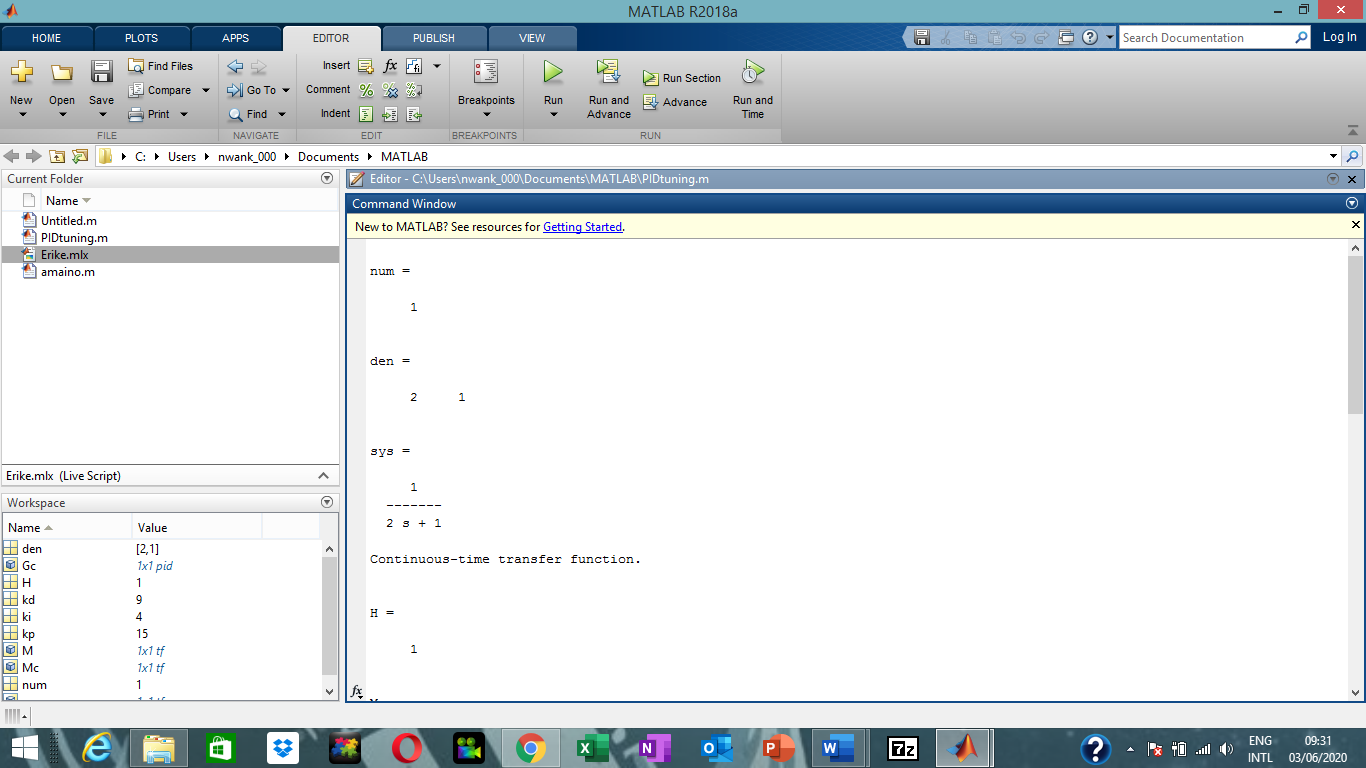 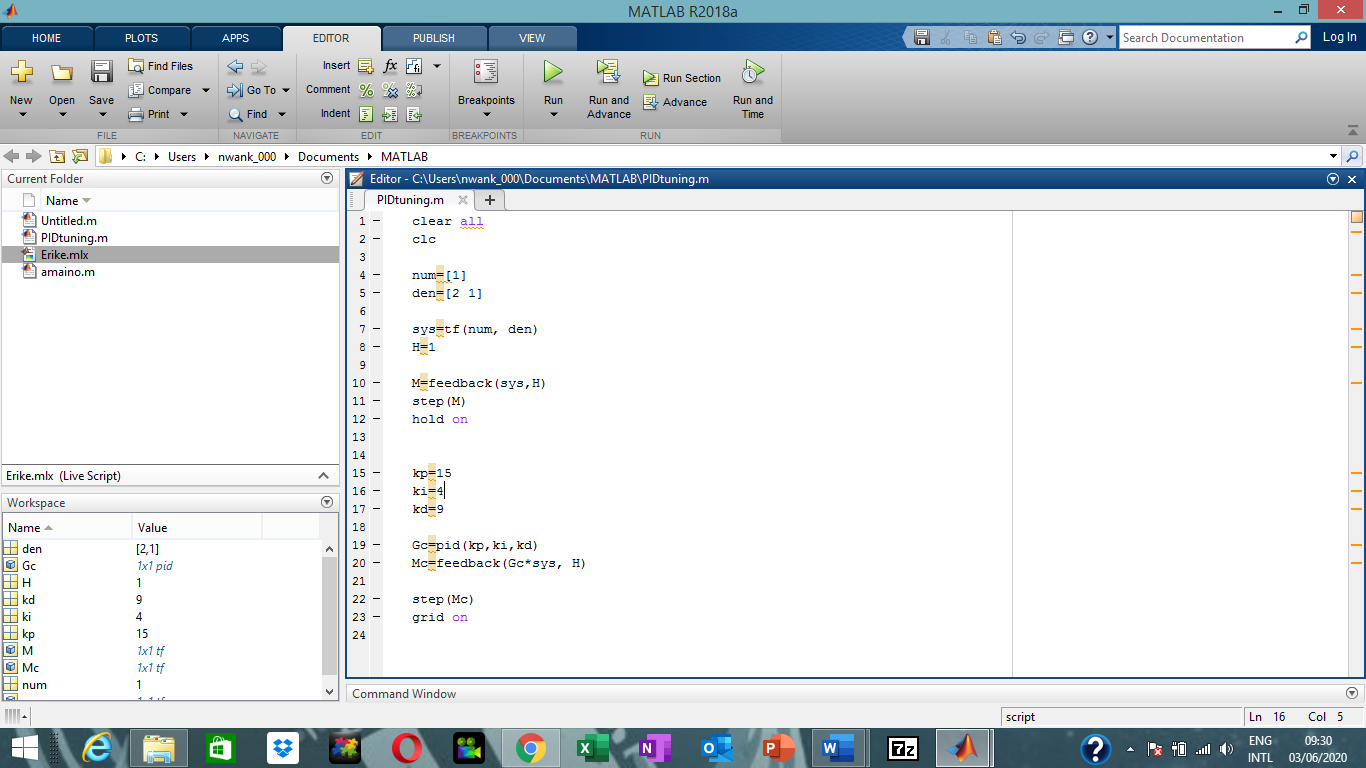 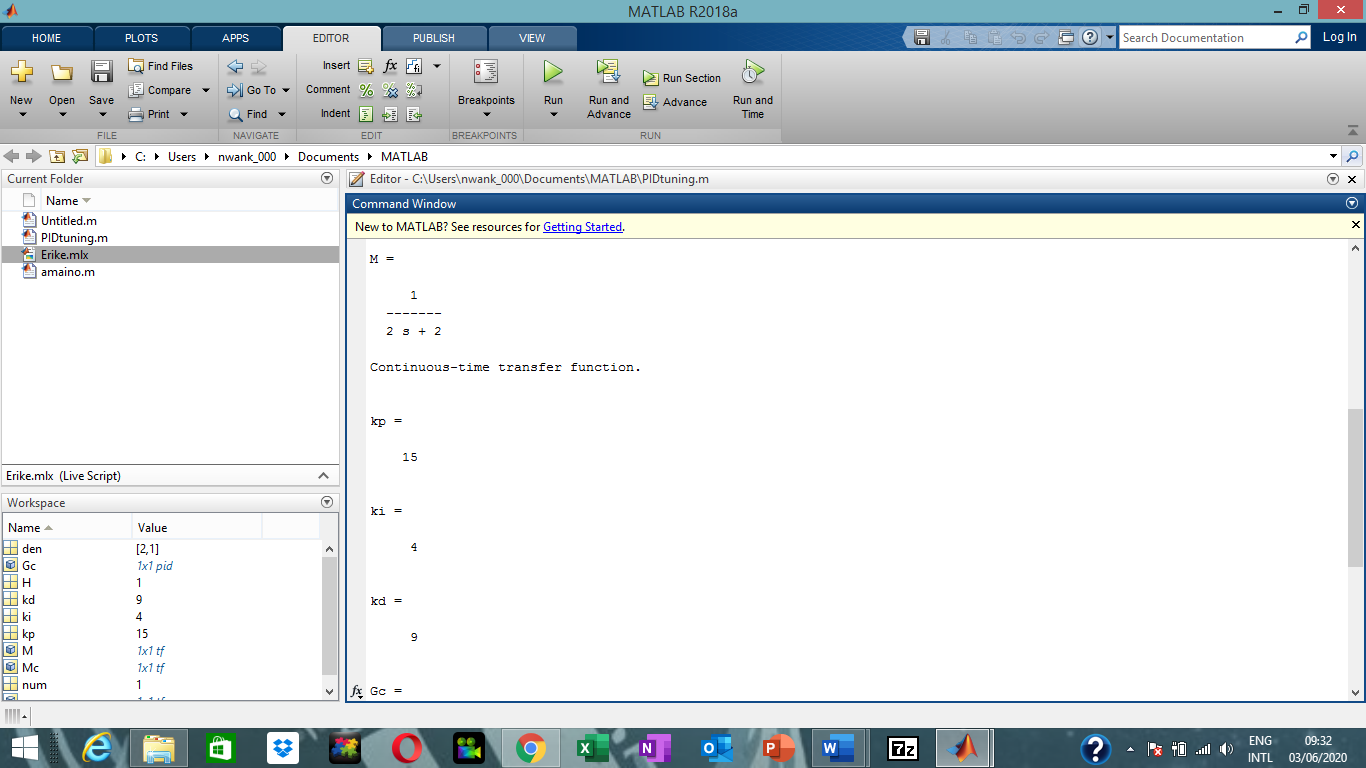 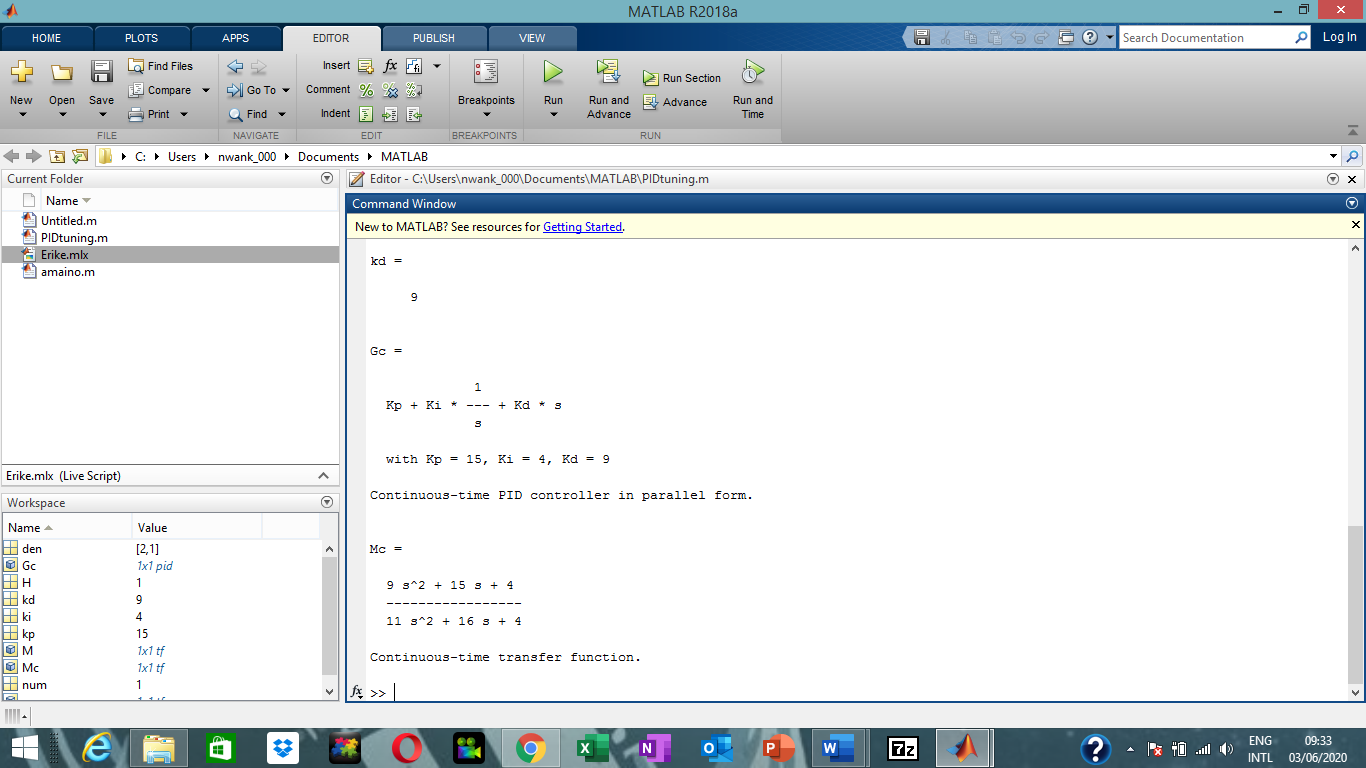 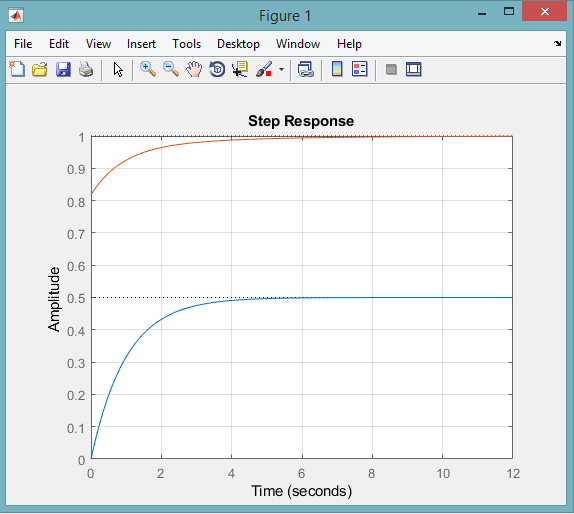 clear allclcnum=[1];den=[2 1];sys=tf(num, den)H=1;             M=feedback(sys,H)       step(M)hold onkp=30;ki=2;Gc=pid(kp,ki)Mc=feedback(Gc*sys, H)step(Mc)grid on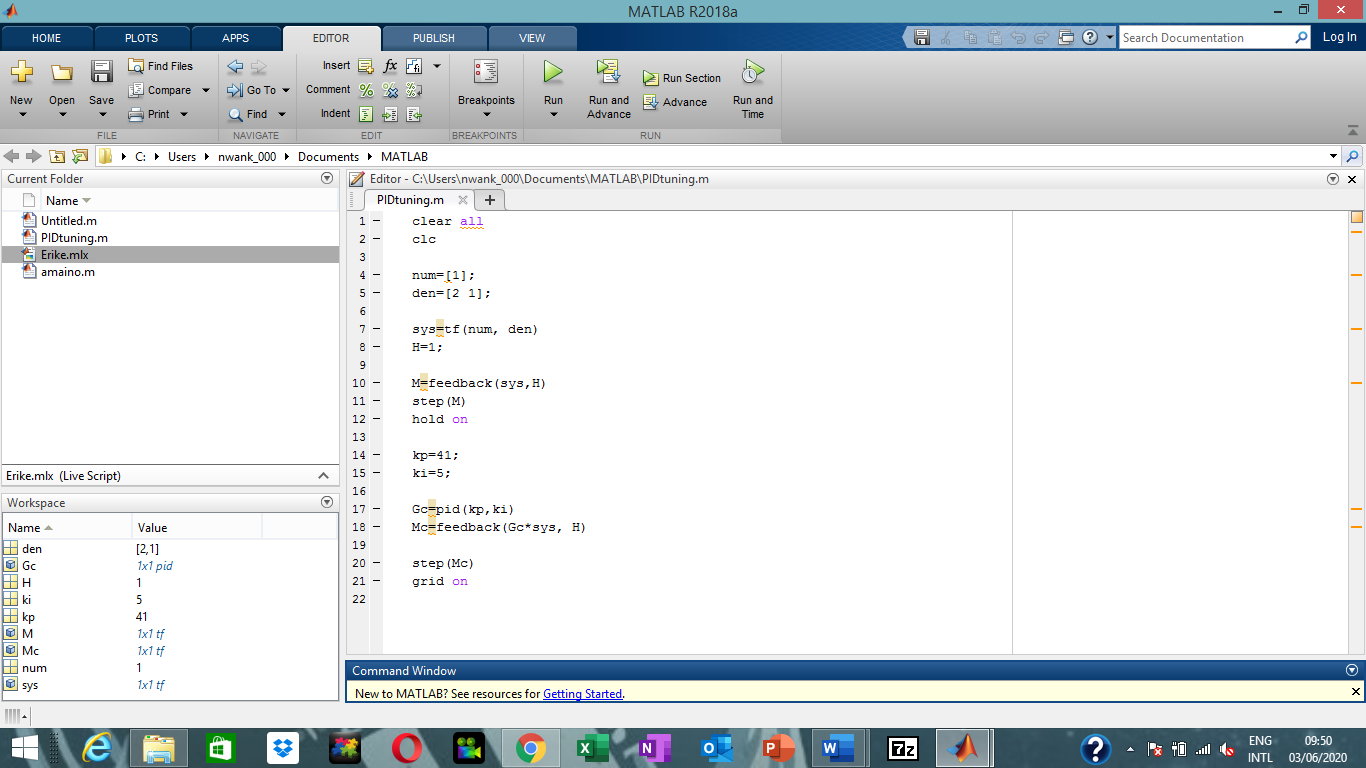 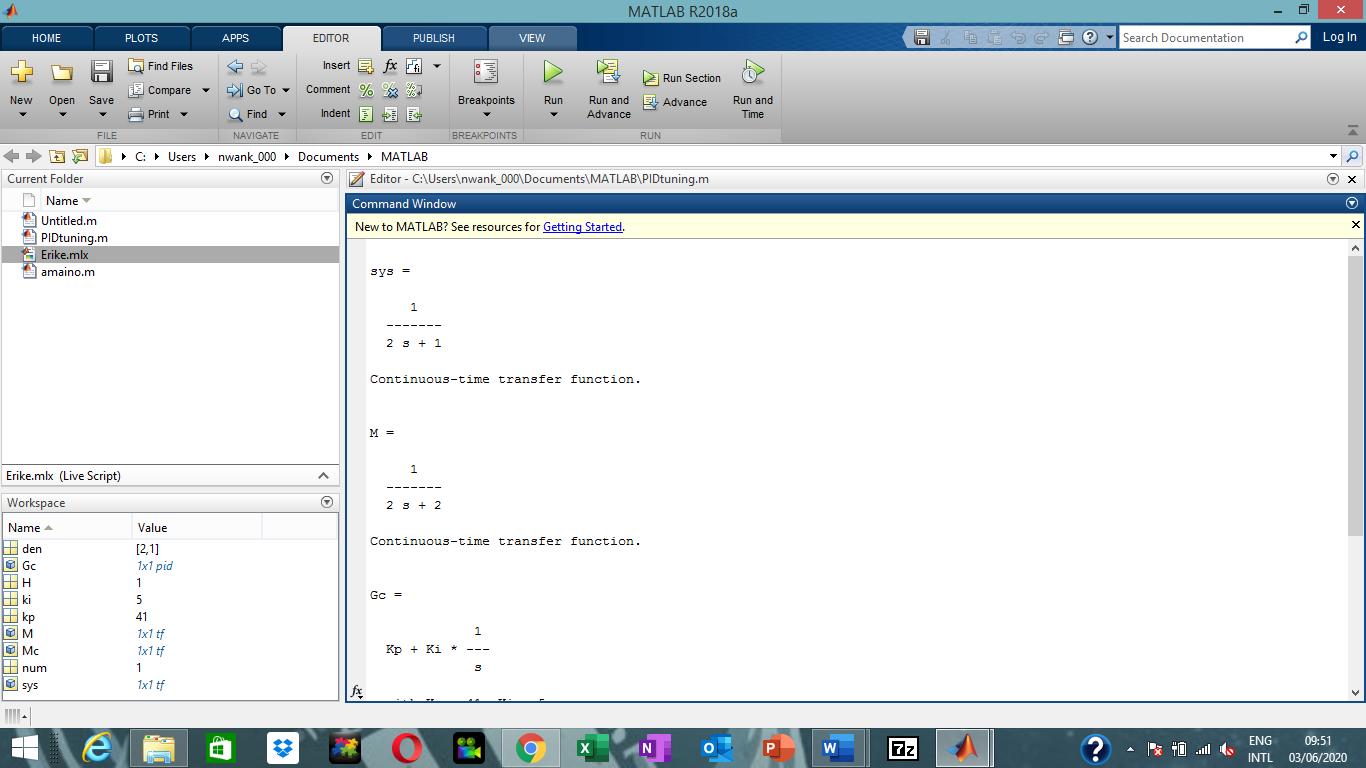 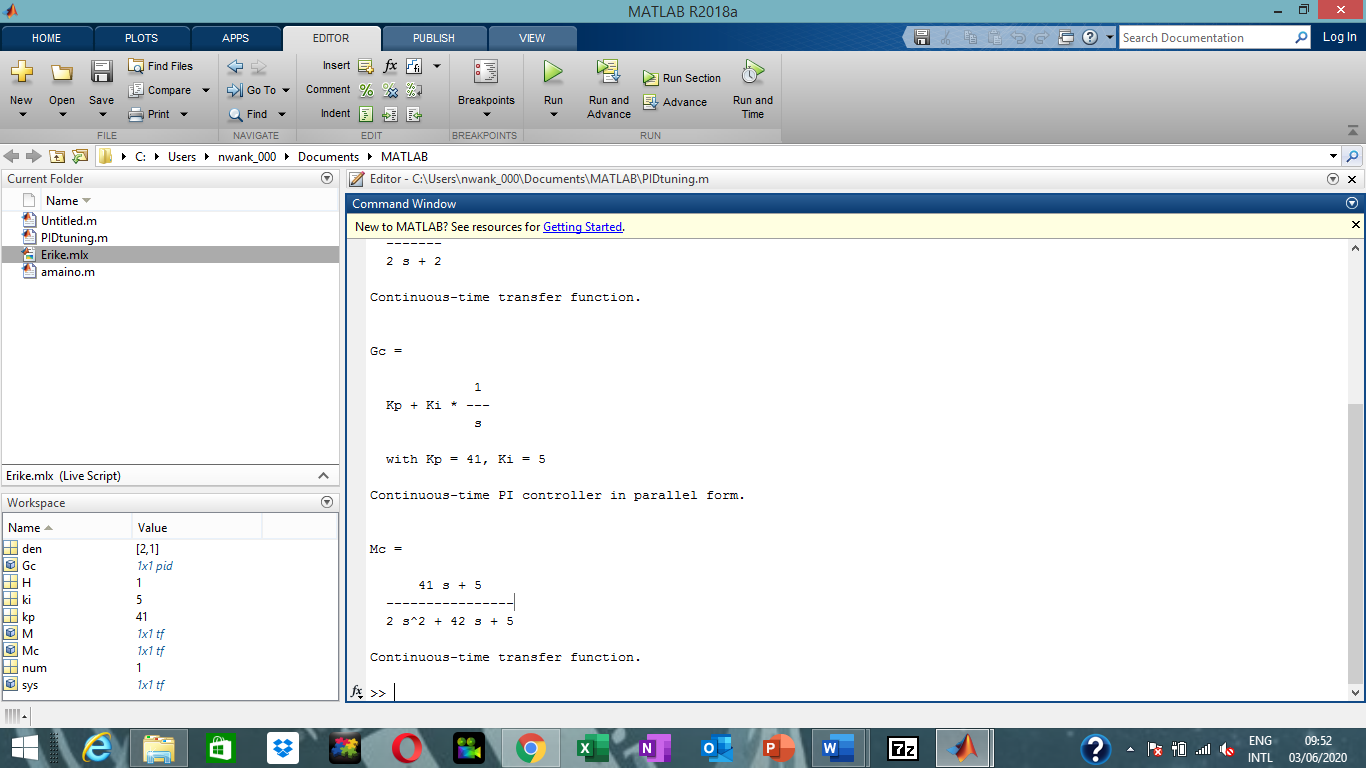 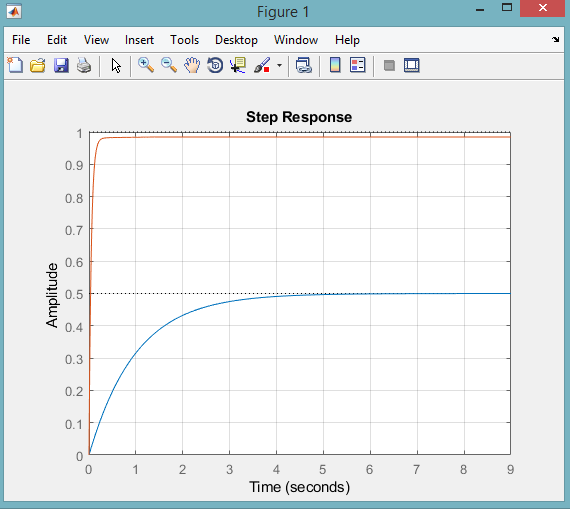 clear allclcnum=[1];den=[2 1];sys=tf(num, den)H=1;             M=feedback(sys,H)       step(M)hold onkp=5;Gc=pid(kp)Mc=feedback(Gc*sys, H)step(Mc)grid on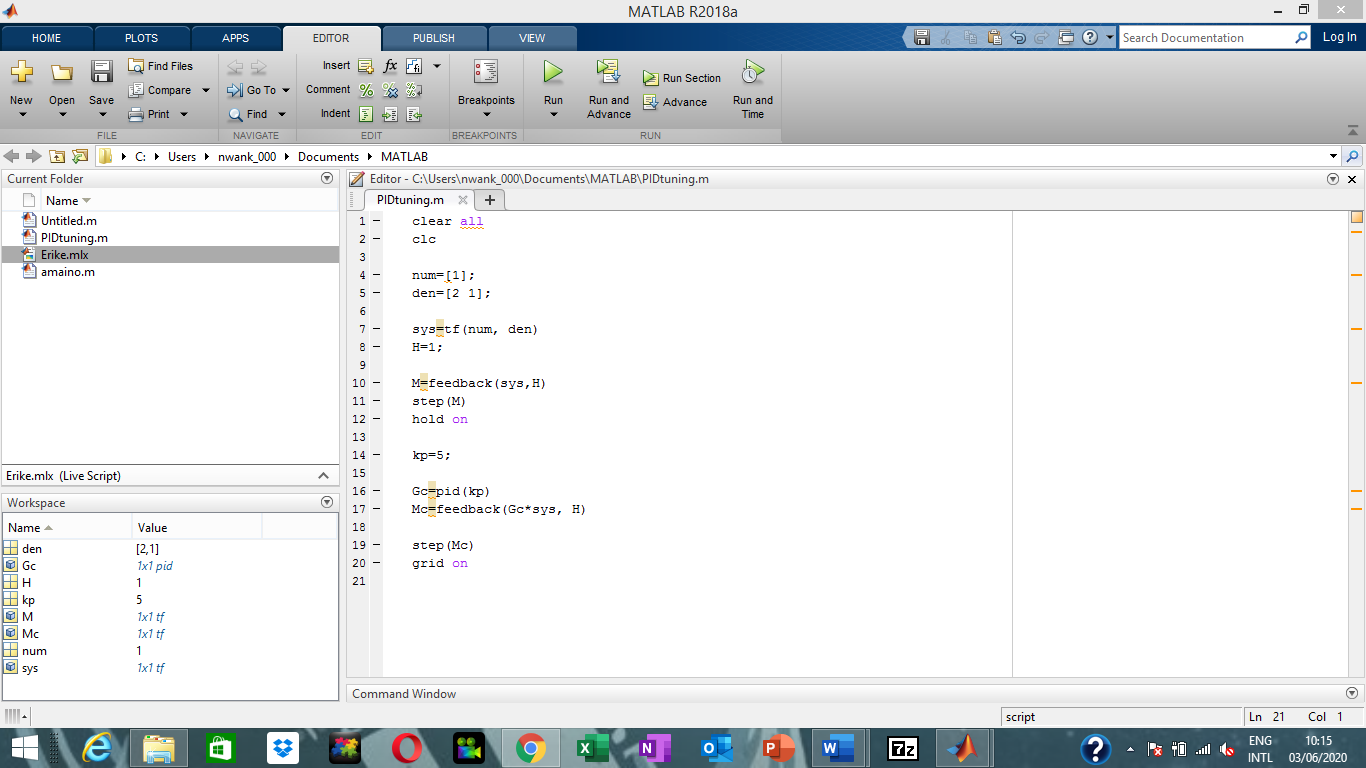 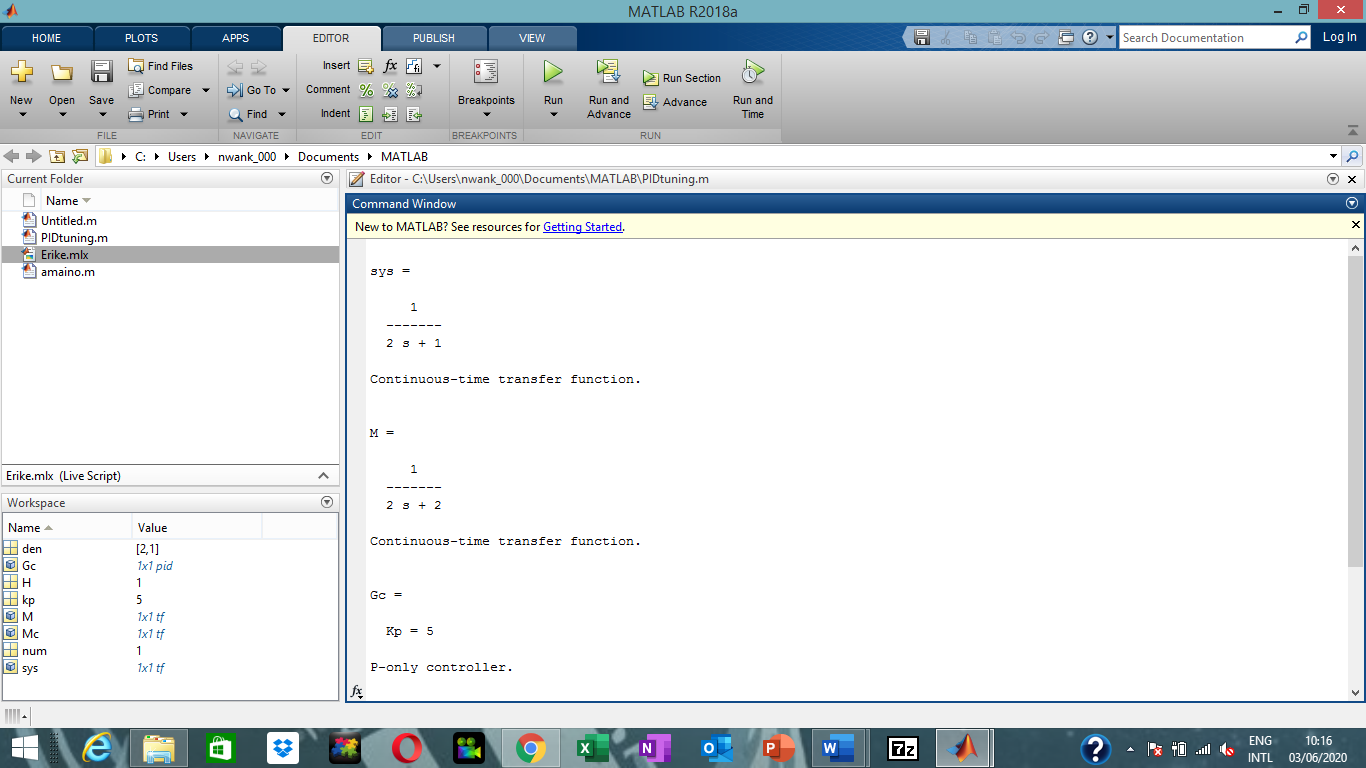 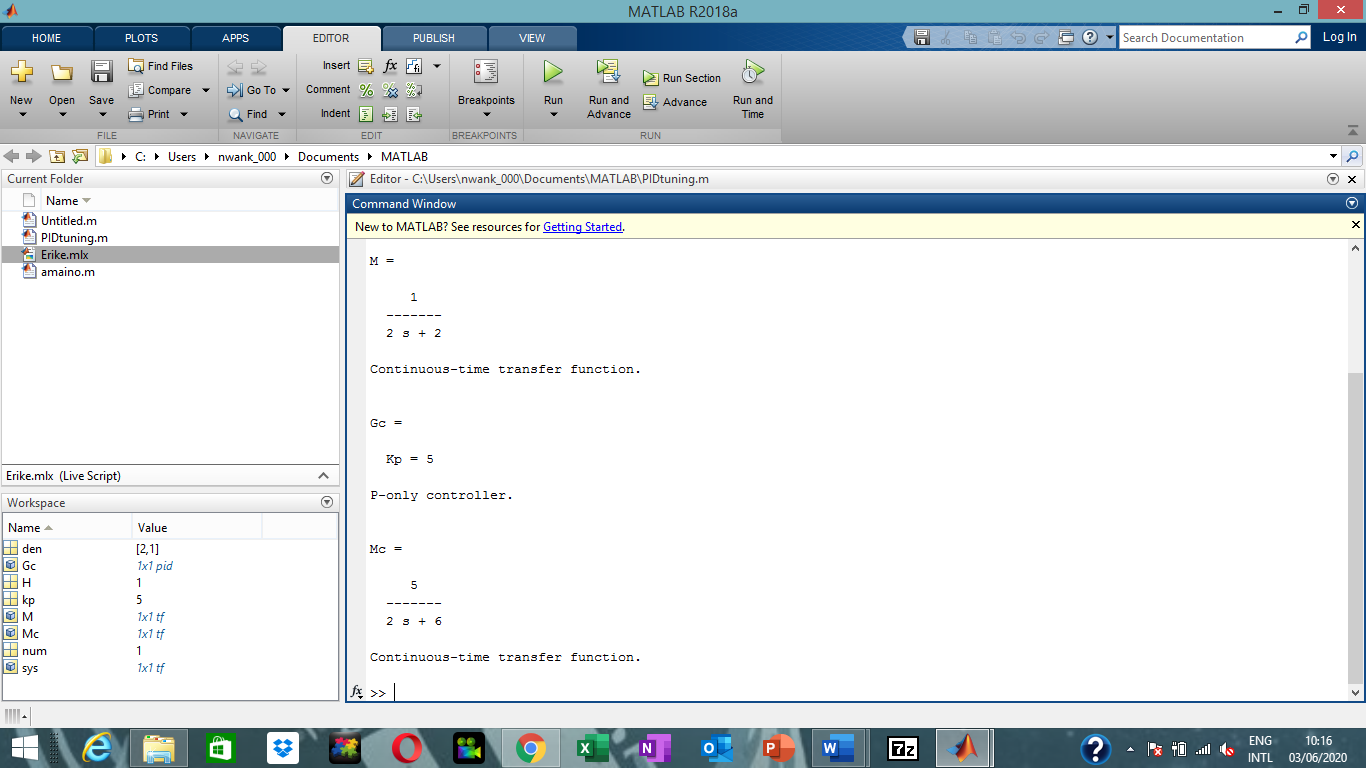 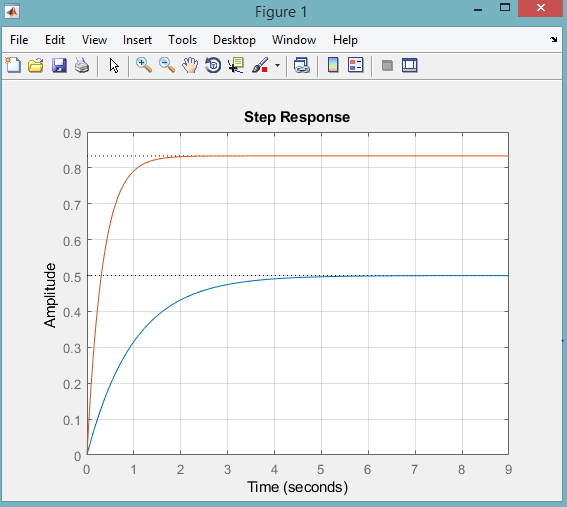 clear allclcnum=[2]den=[1 12 9]sys=tf(num, den)H=1             M=feedback(sys,H)       step(M)hold onkp=10ki=2kd=6Gc=pid(kp,ki,kd)Mc=feedback(Gc*sys, H)step(Mc)grid on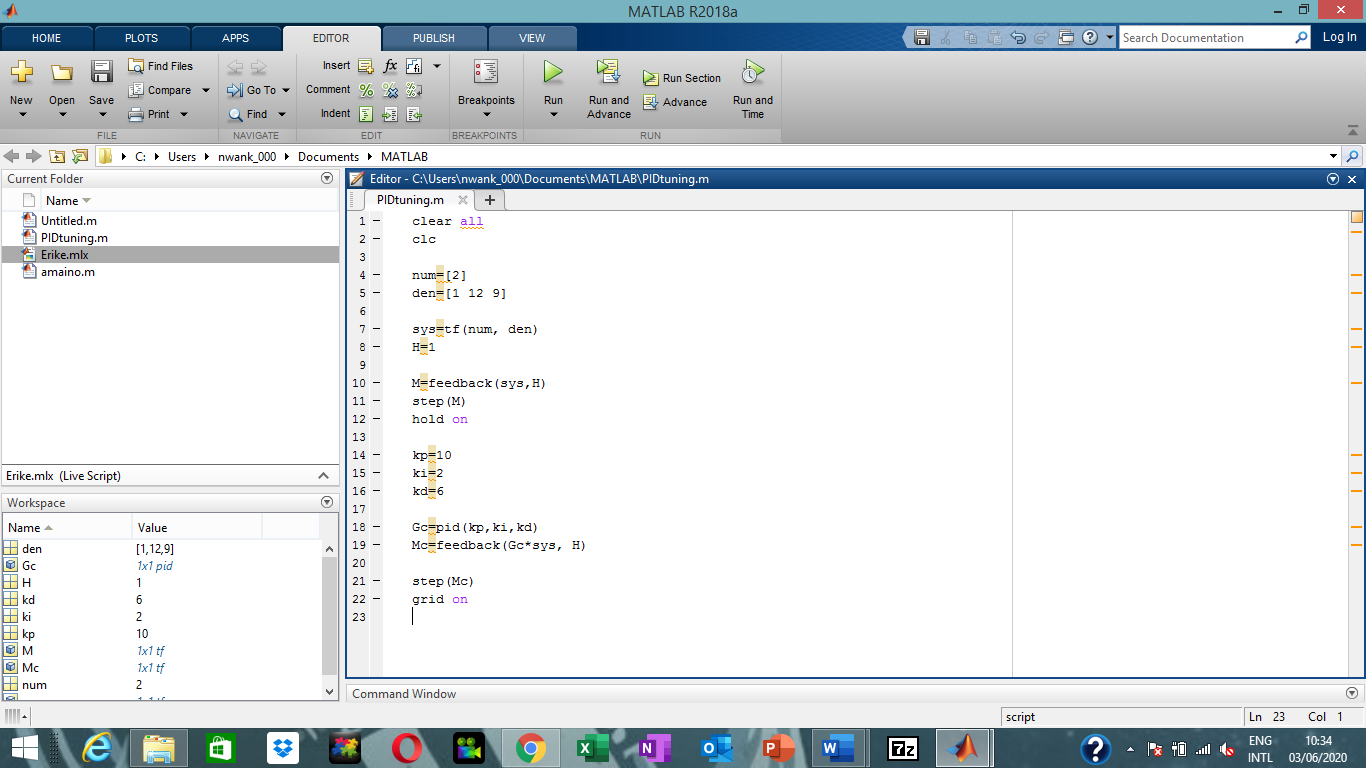 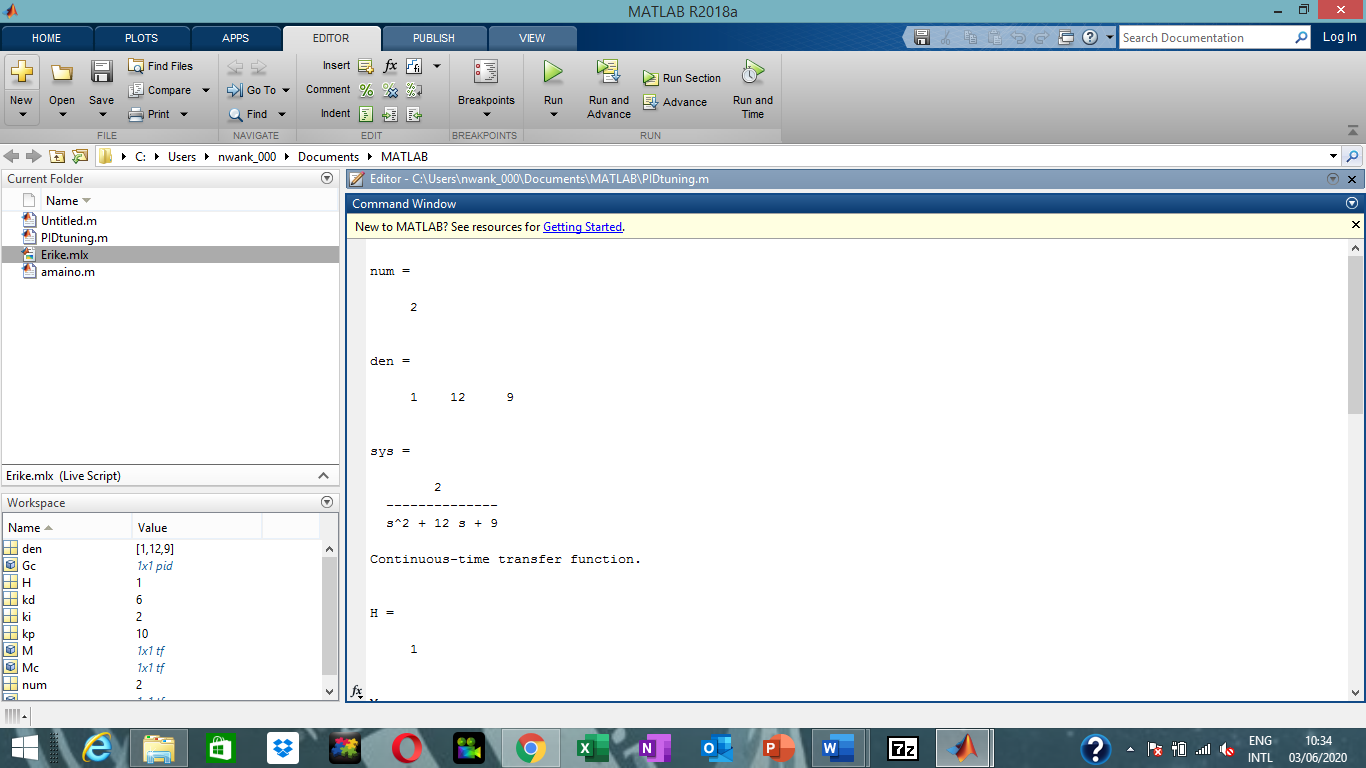 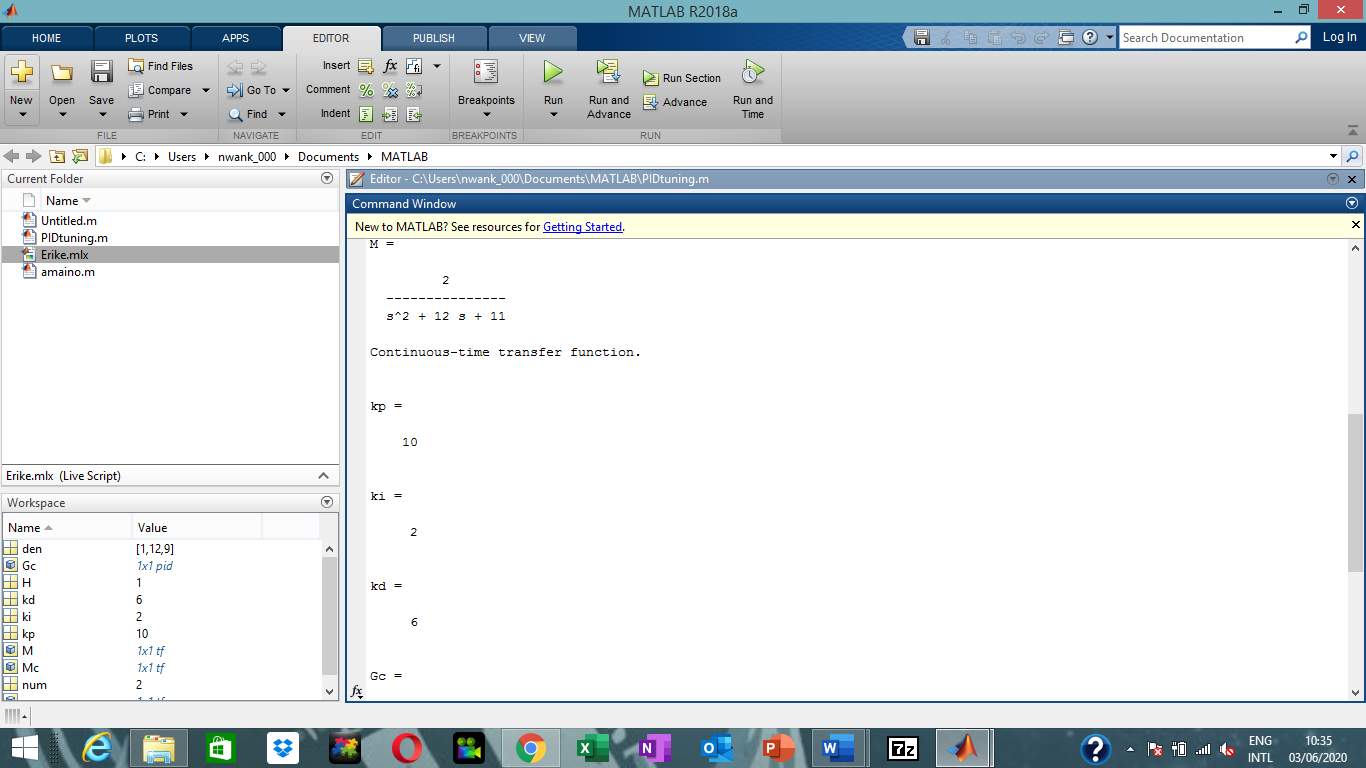 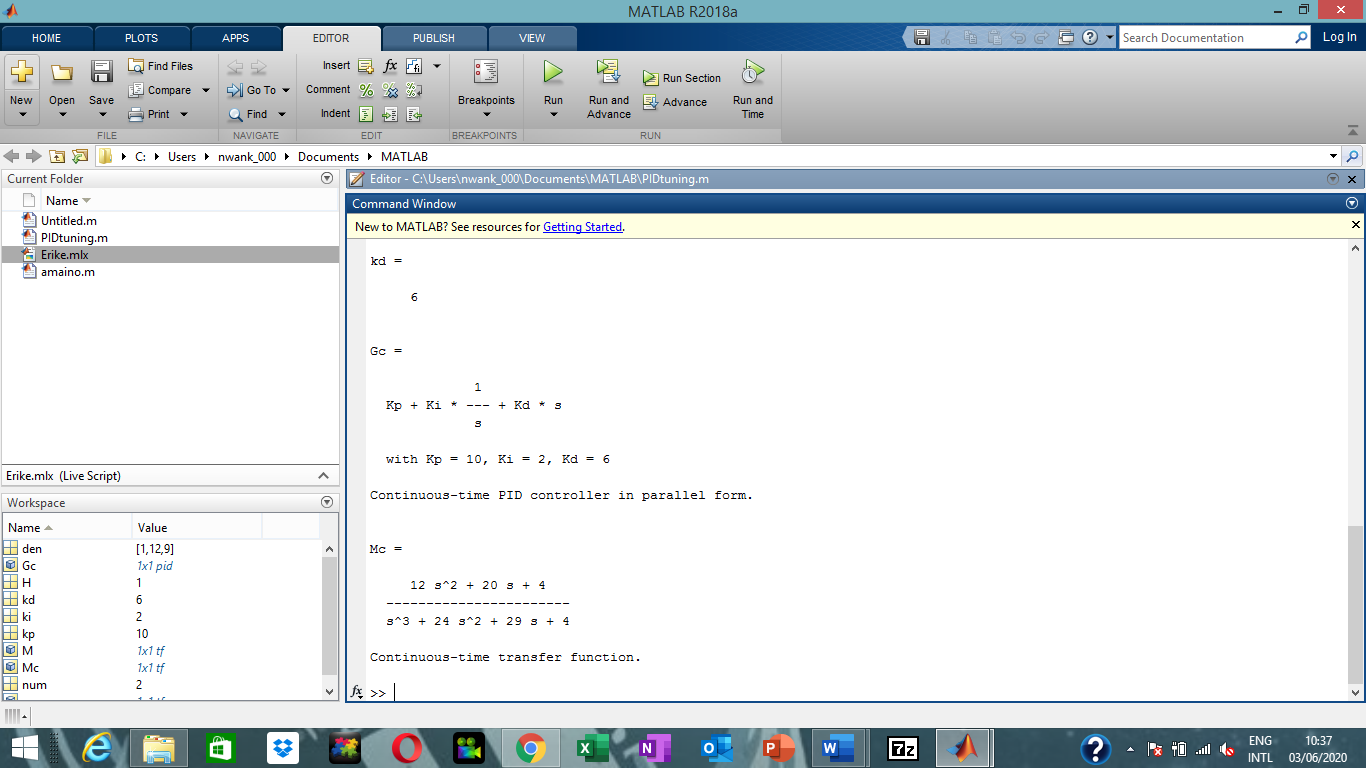 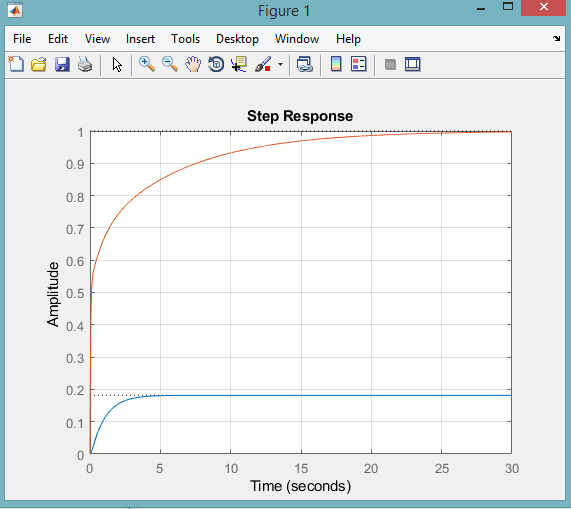 clear allclcnum=[2]den=[1 12 9]sys=tf(num, den)H=1             M=feedback(sys,H)       step(M)hold onkp=9ki=3Gc=pid(kp,ki)Mc=feedback(Gc*sys, H)step(Mc)grid on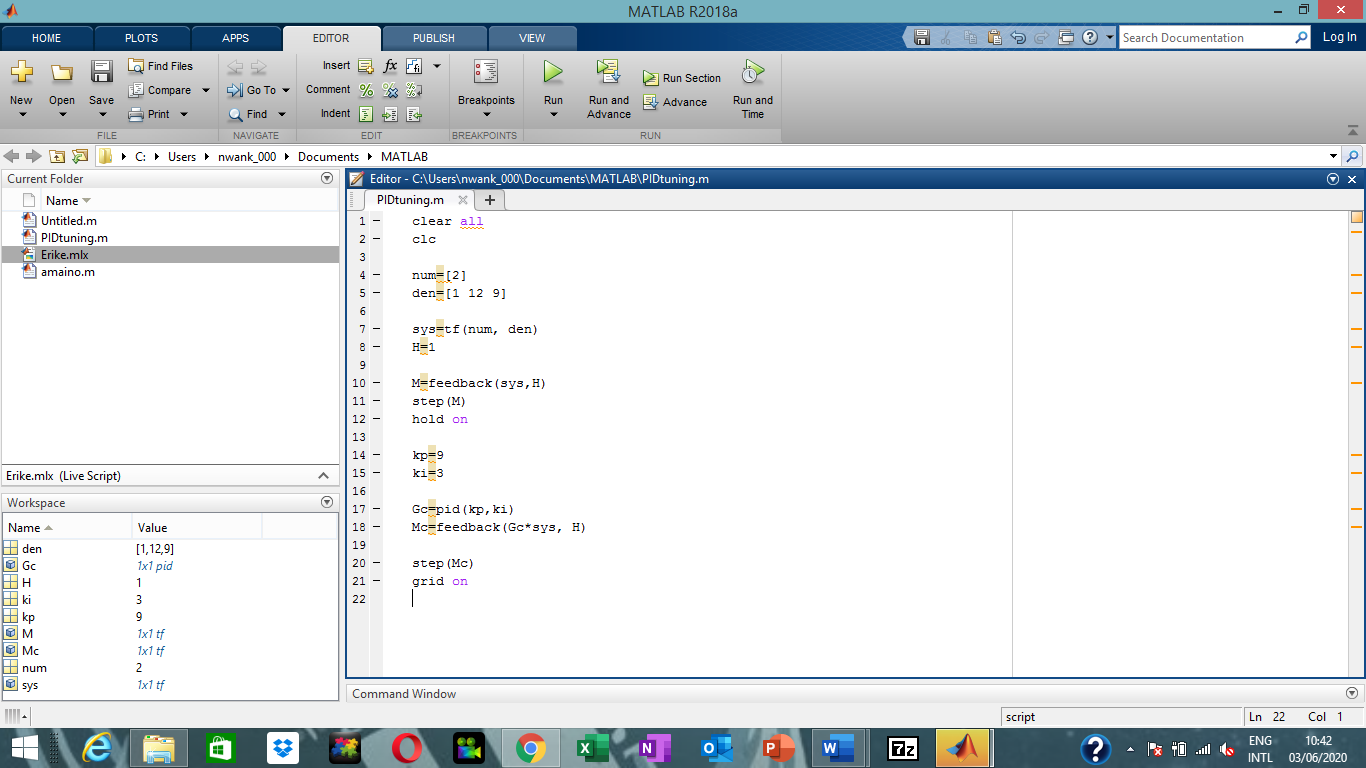 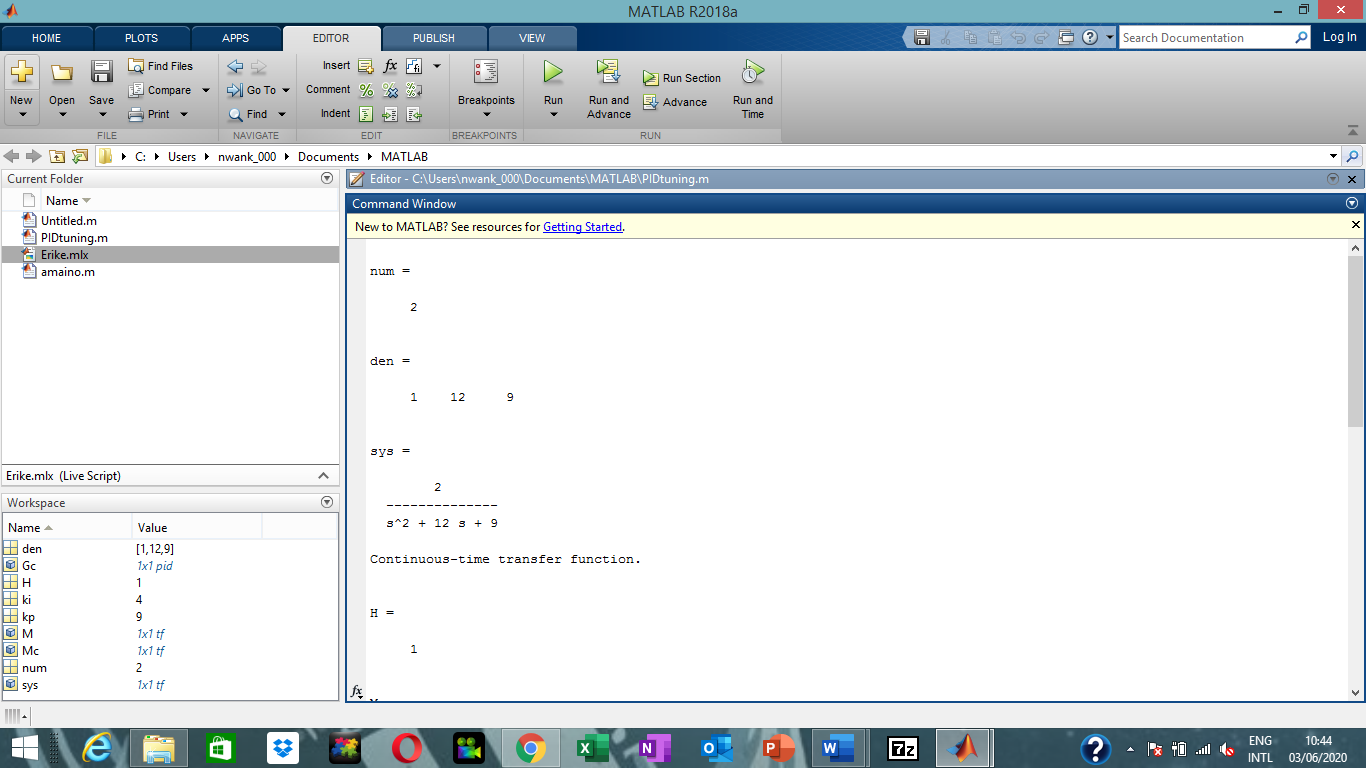 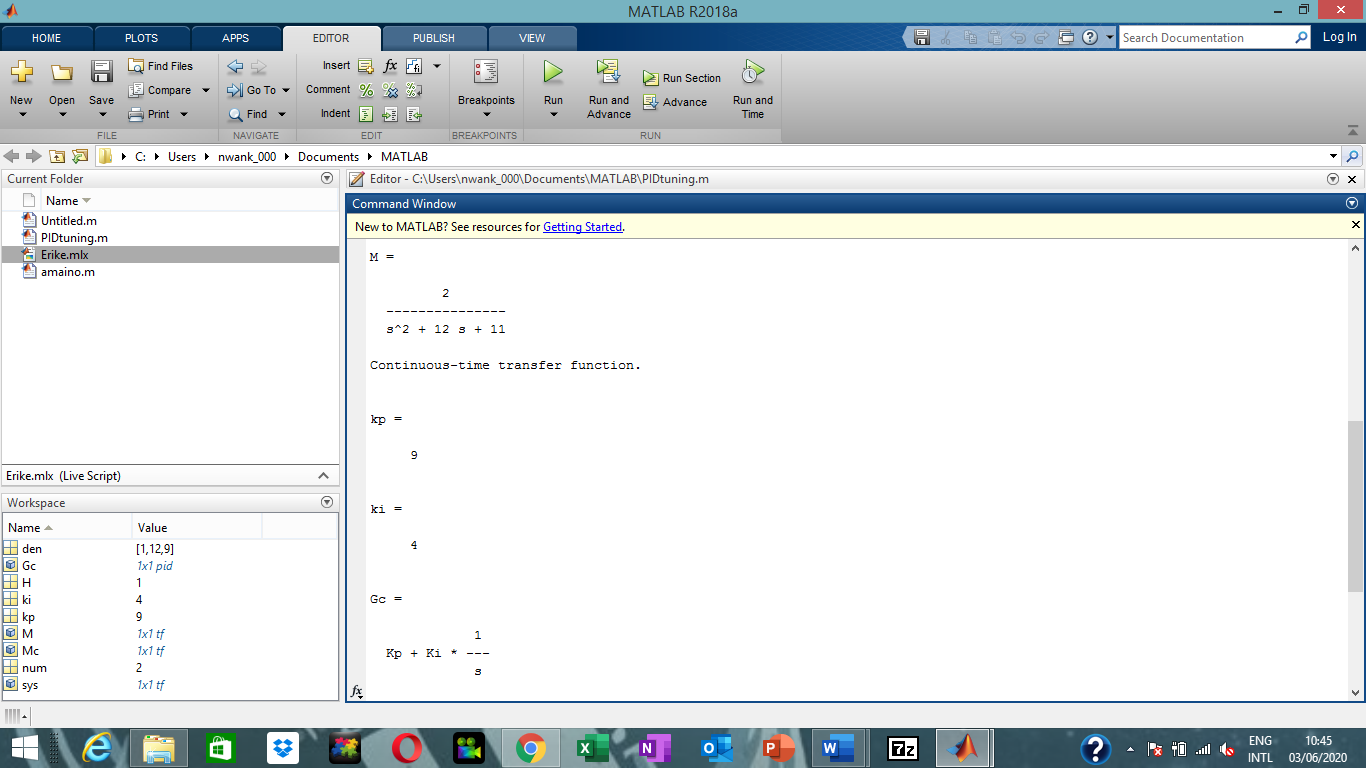 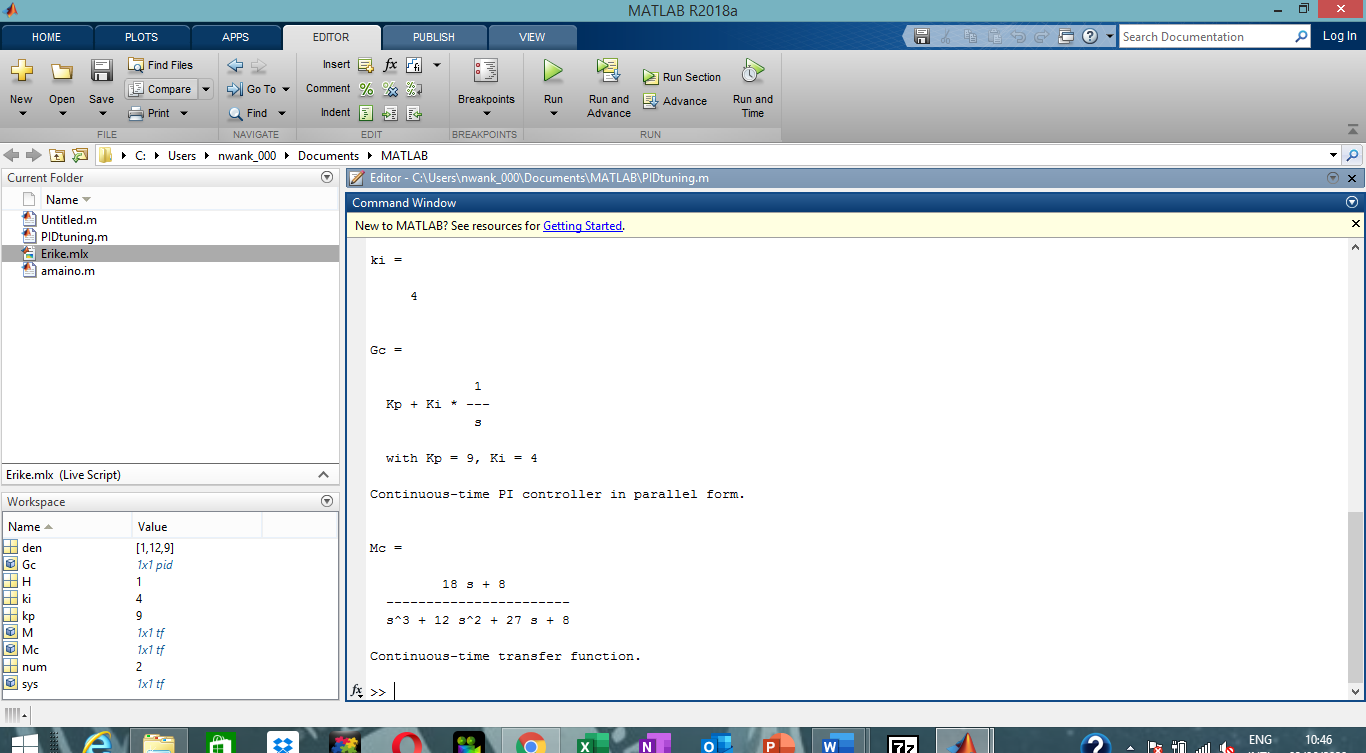 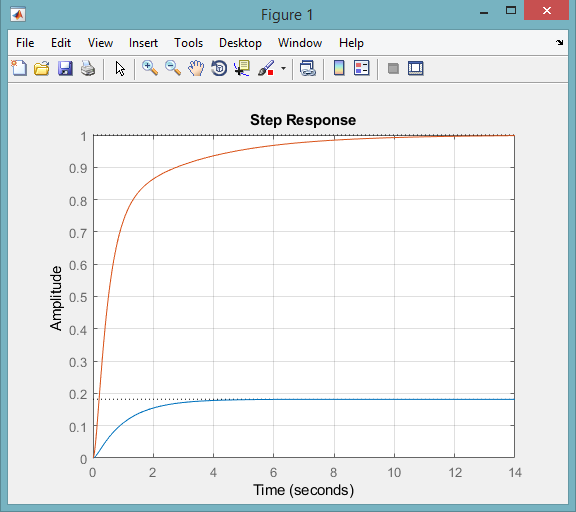 clear allclcnum=[2]den=[1 12 9]sys=tf(num, den)H=1             M=feedback(sys,H)       step(M)hold onkp=8Gc=pid(kp)Mc=feedback(Gc*sys, H)step(Mc)grid on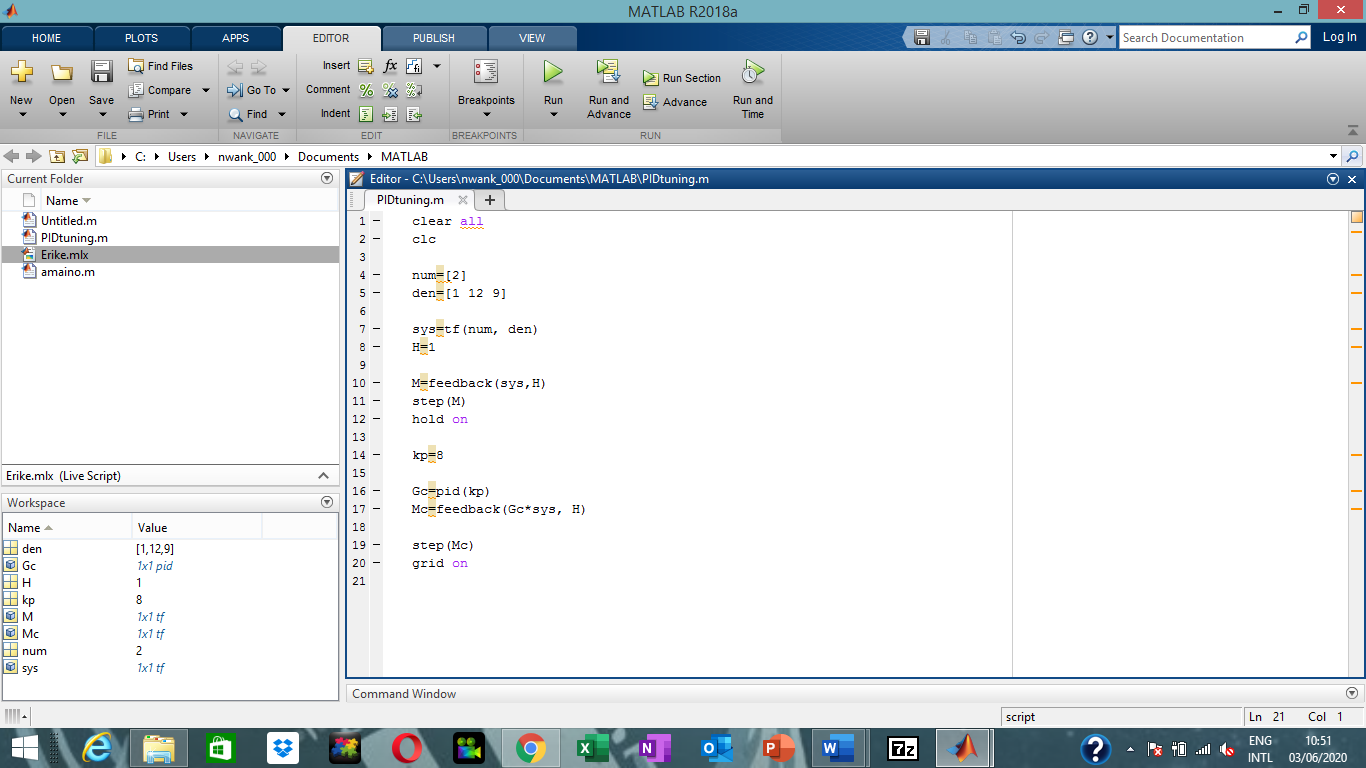 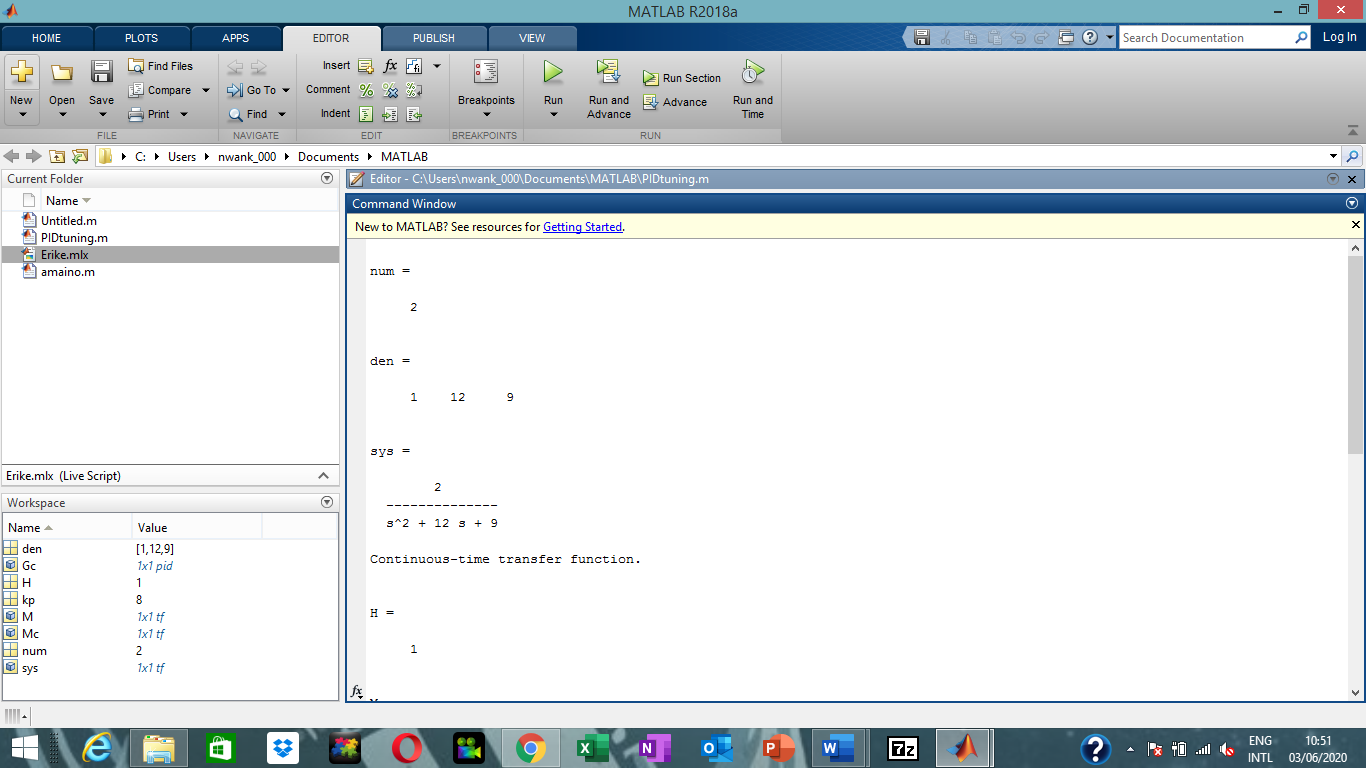 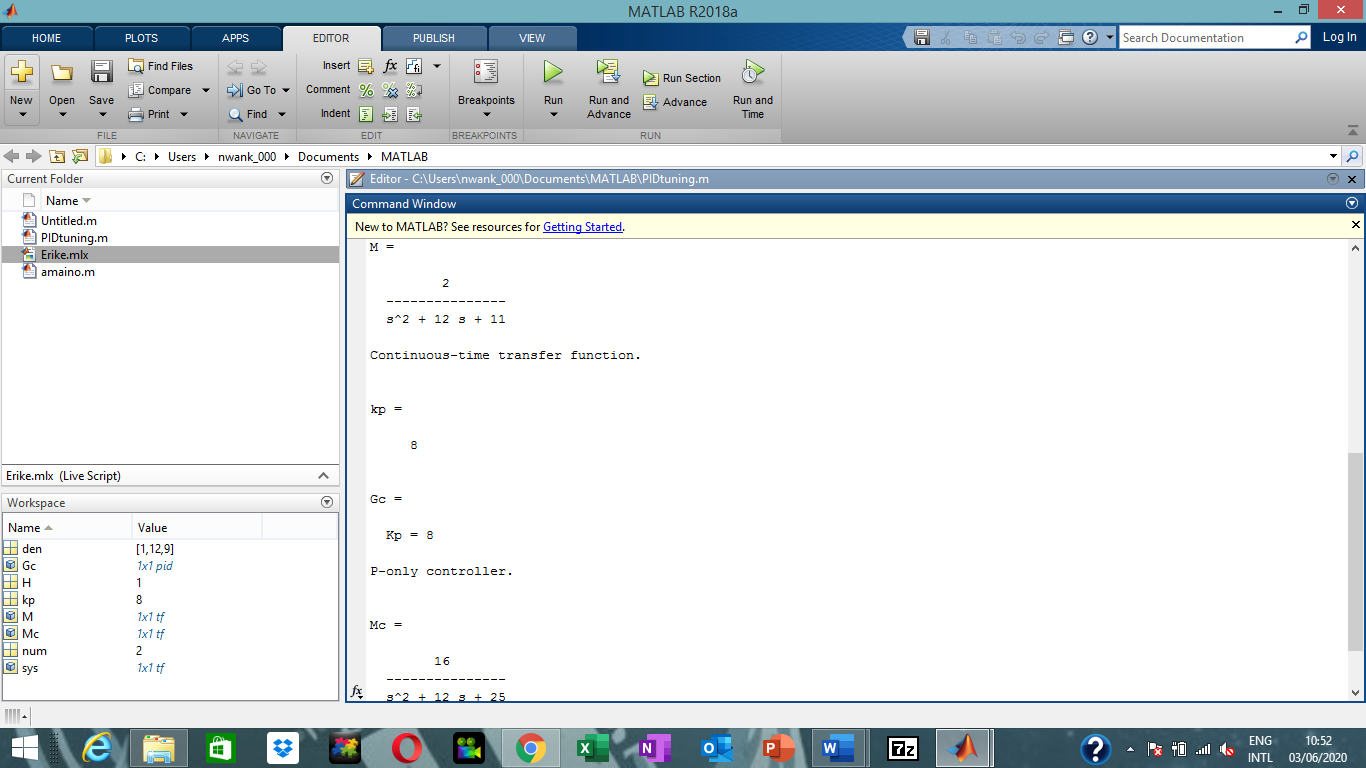 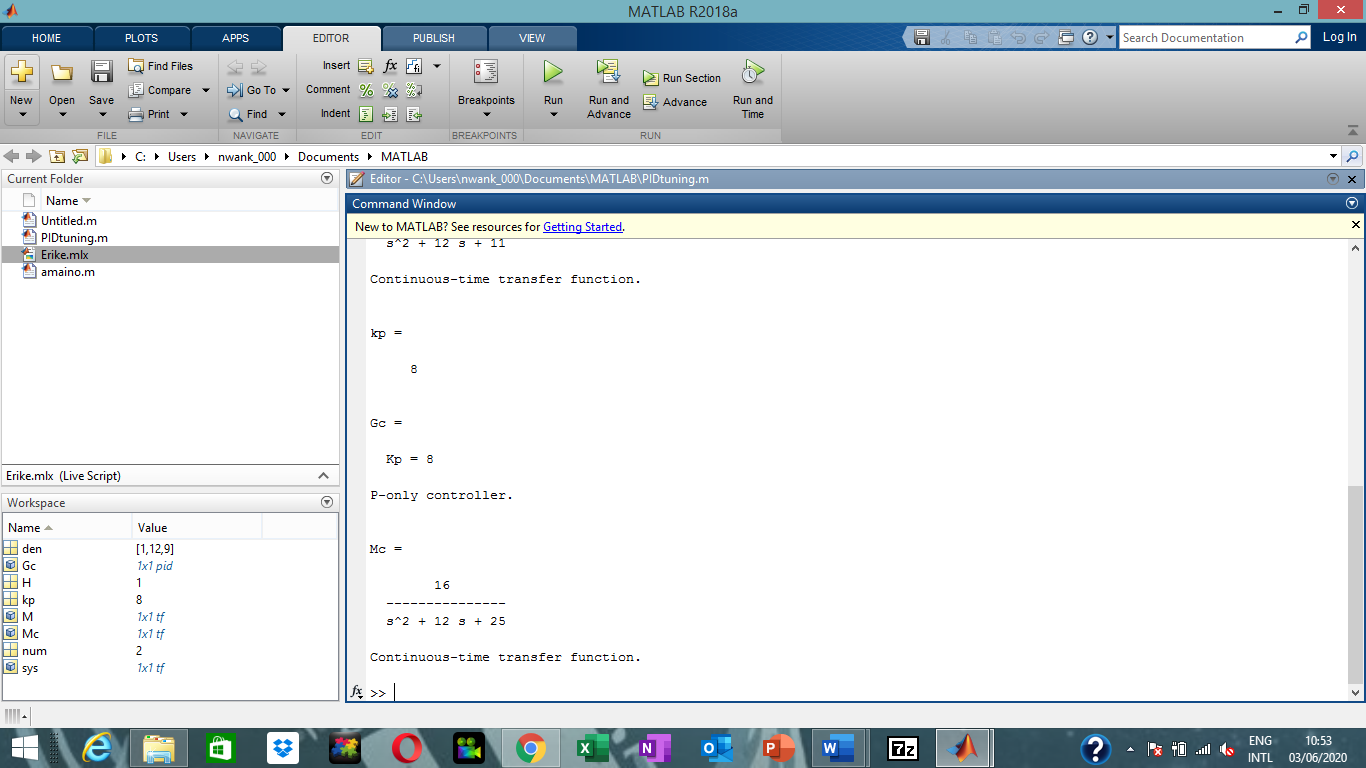 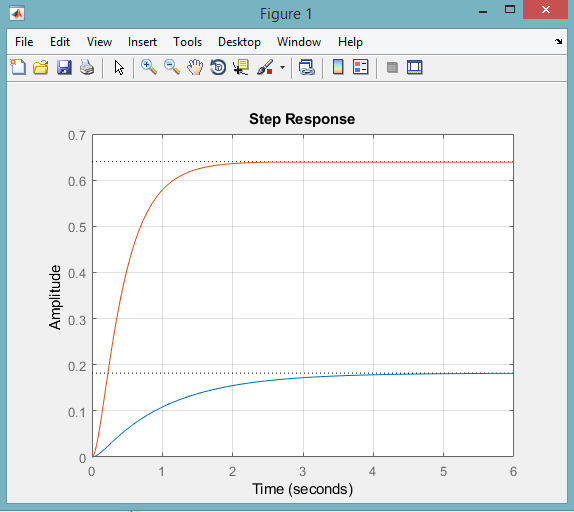 clear allclcnum=[1]den=[1 14 49]sys=tf(num, den)H=1             M=feedback(sys,H)       step(M)hold onkp=8ki=0kd=4Gc=pid(kp,ki,kd)Mc=feedback(Gc*sys, H)step(Mc)grid on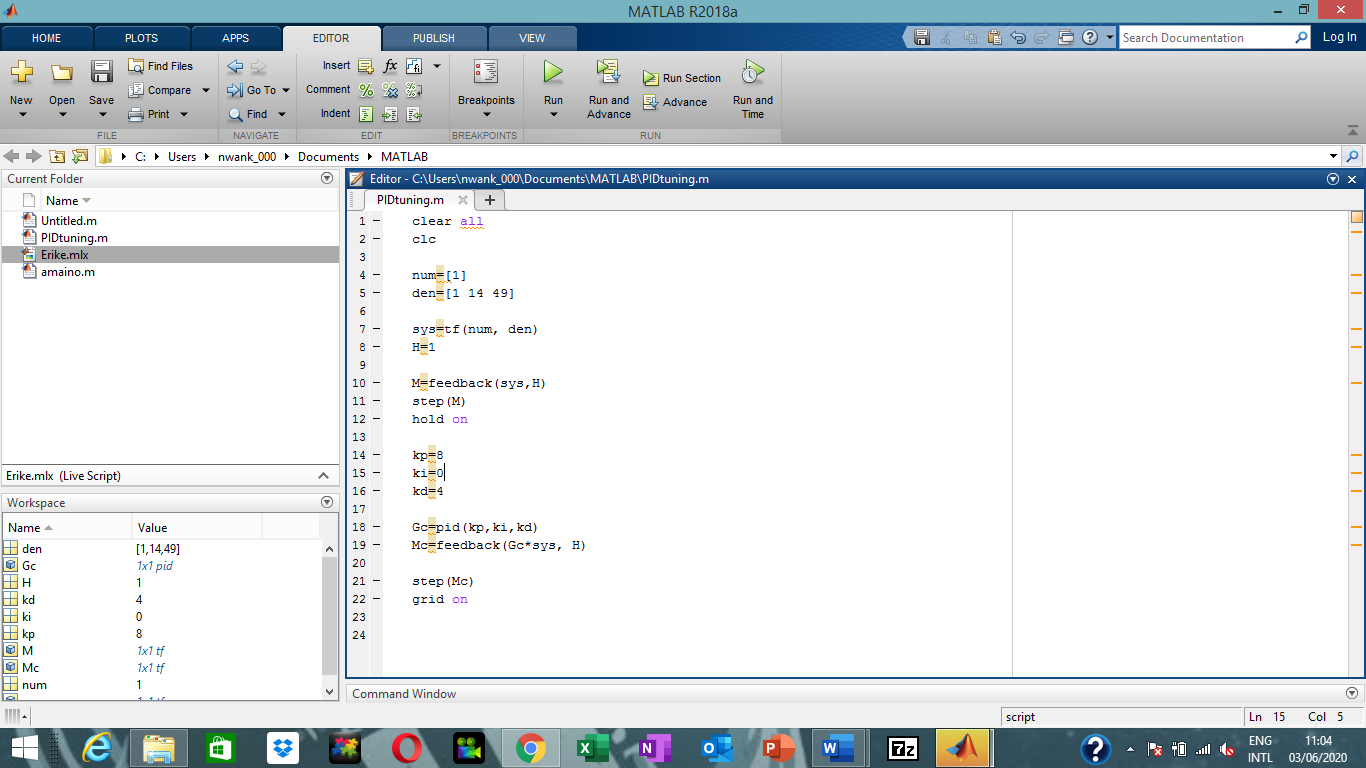 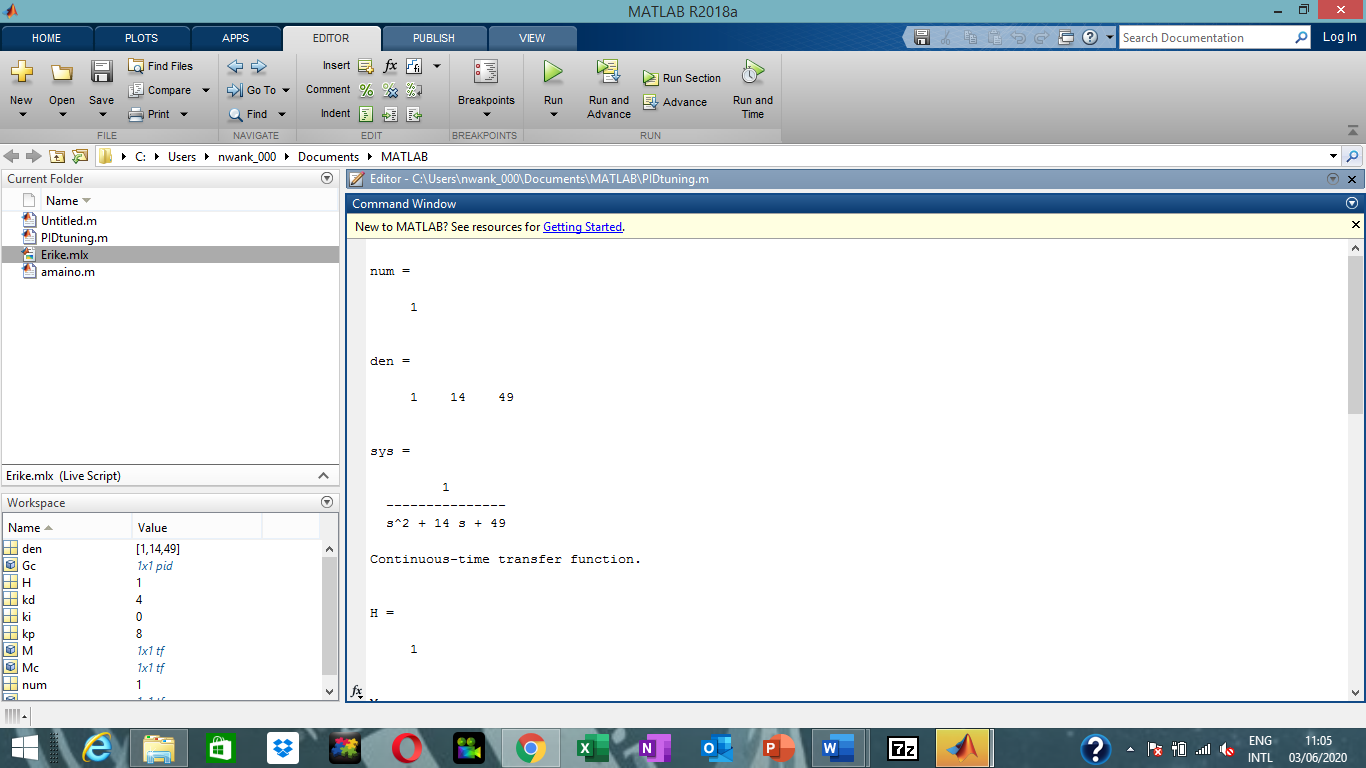 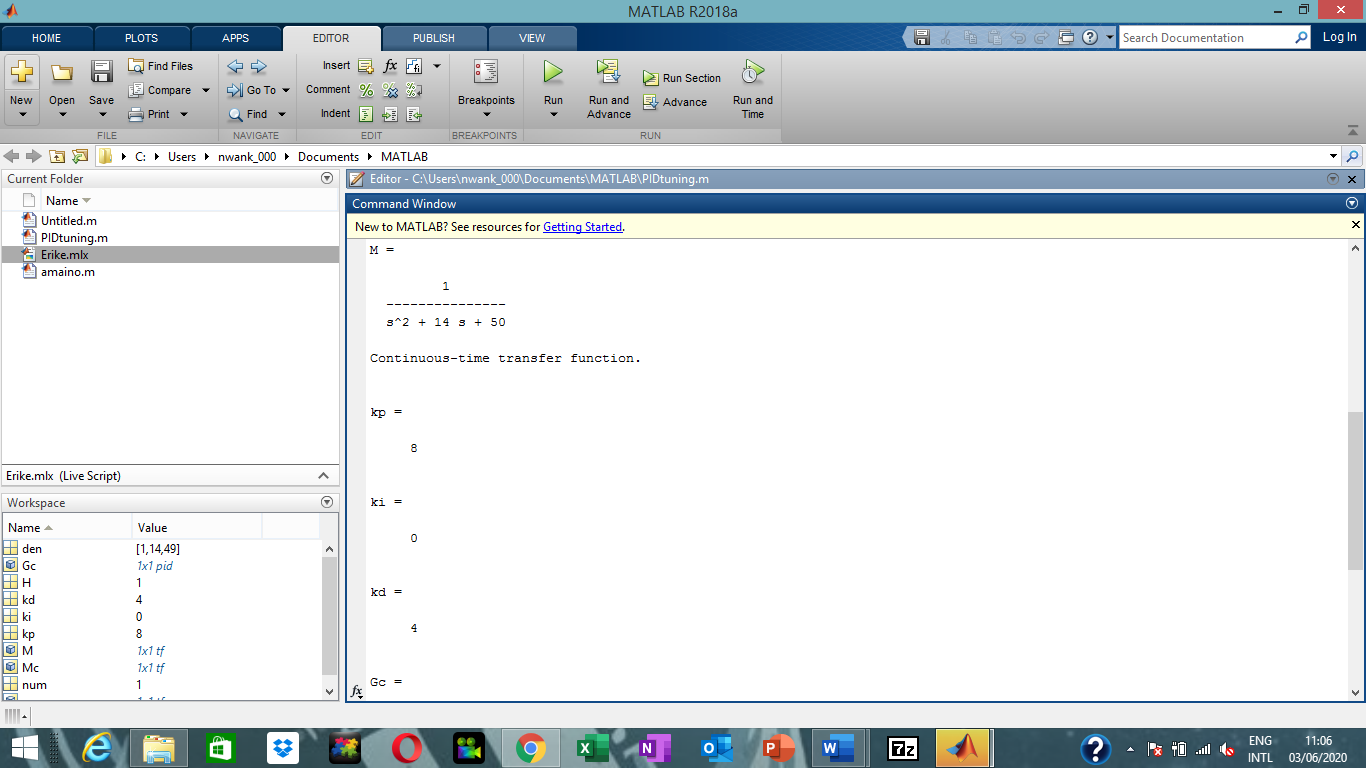 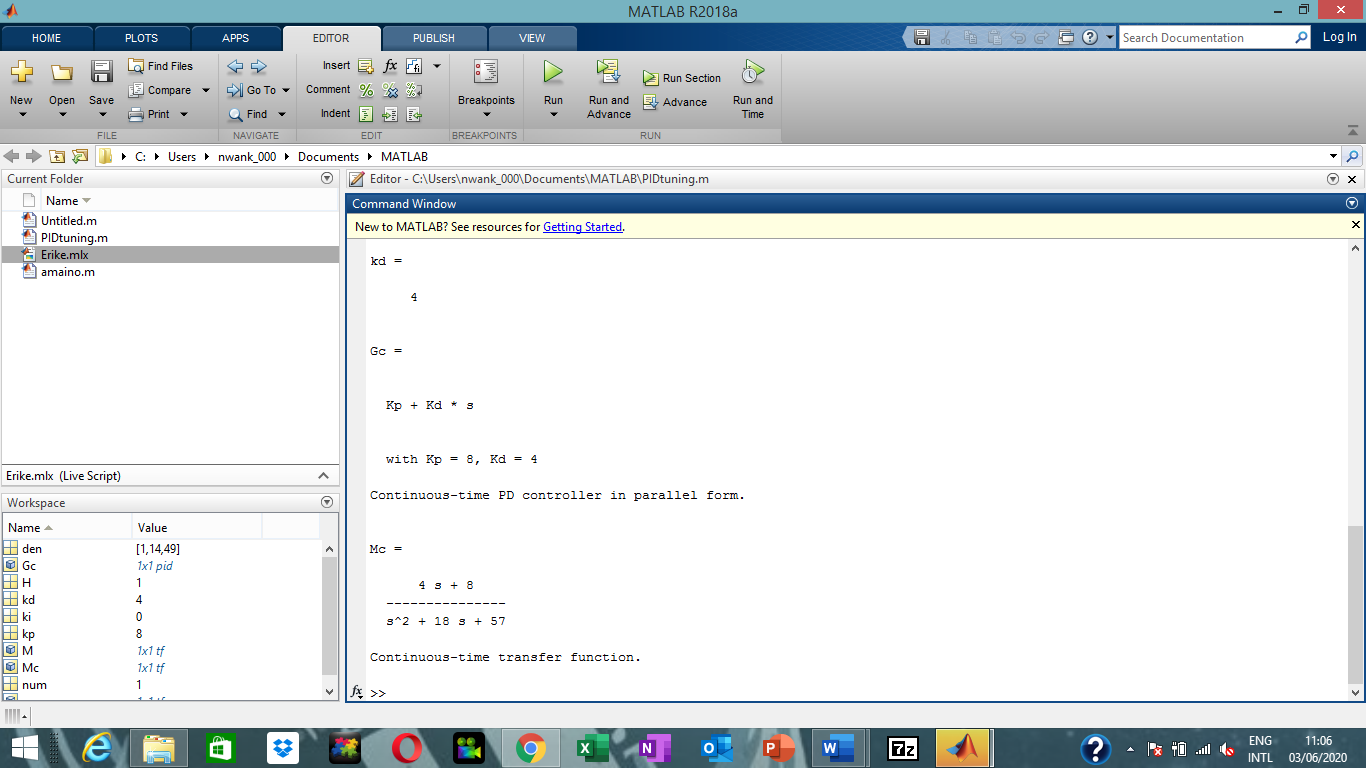 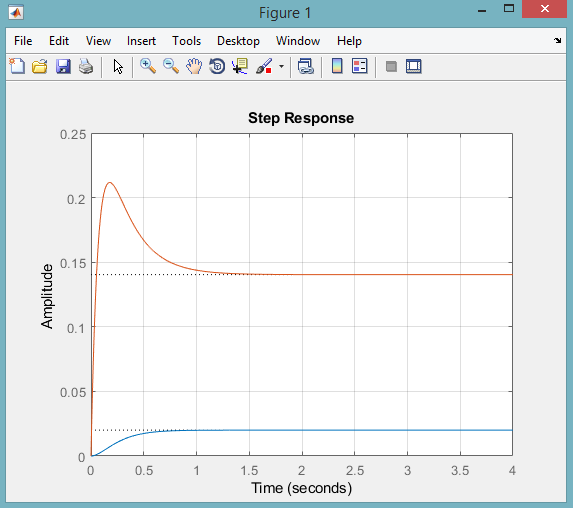 clear allclcnum=[1]den=[1 14 49]sys=tf(num, den)H=1             M=feedback(sys,H)       step(M)hold onkp=6ki=2Gc=pid(kp,ki)Mc=feedback(Gc*sys, H)step(Mc)grid on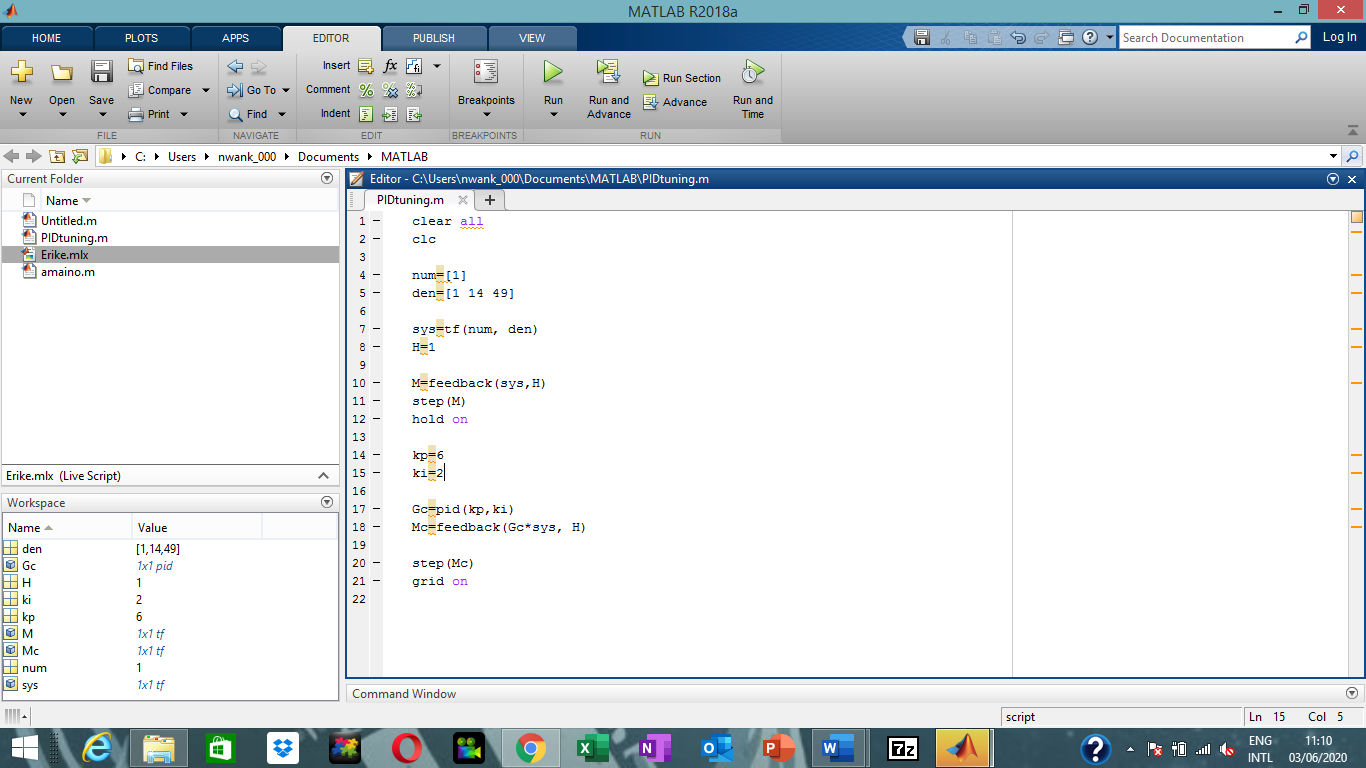 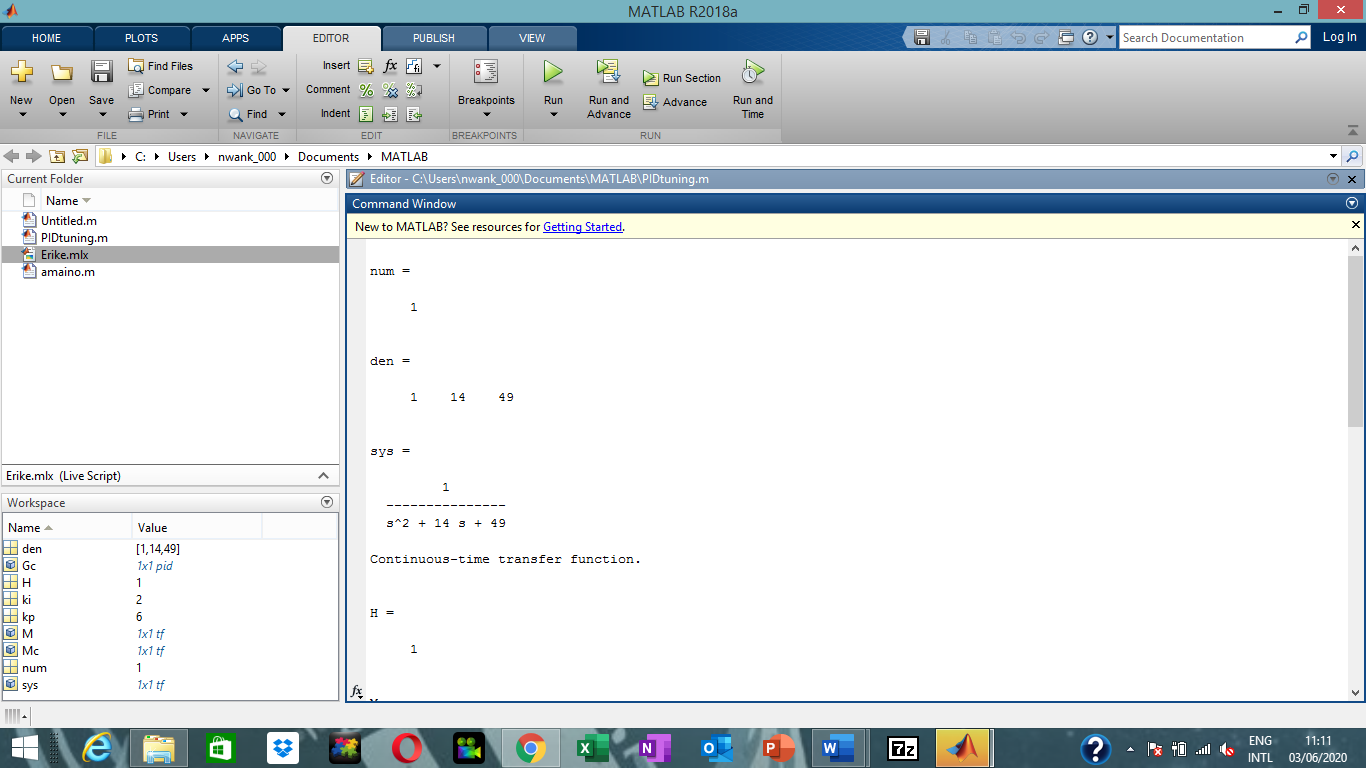 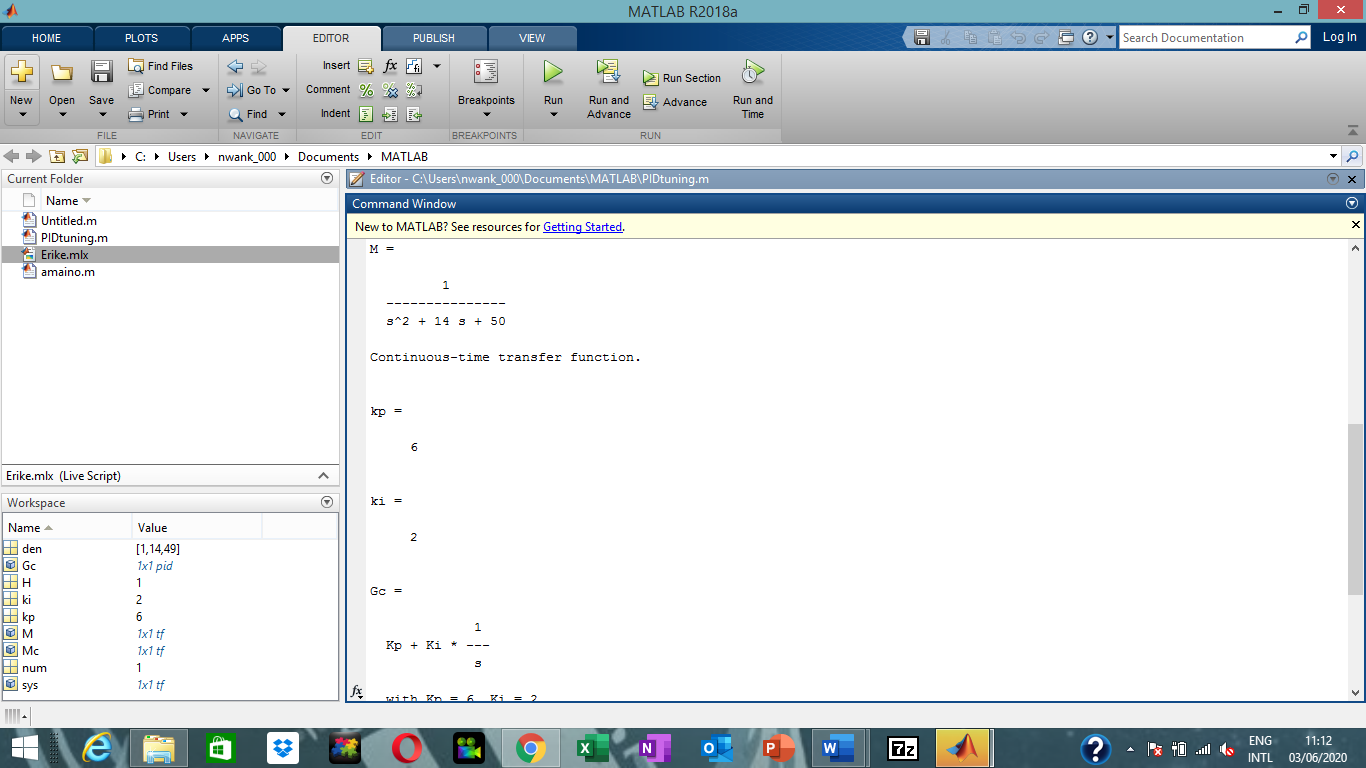 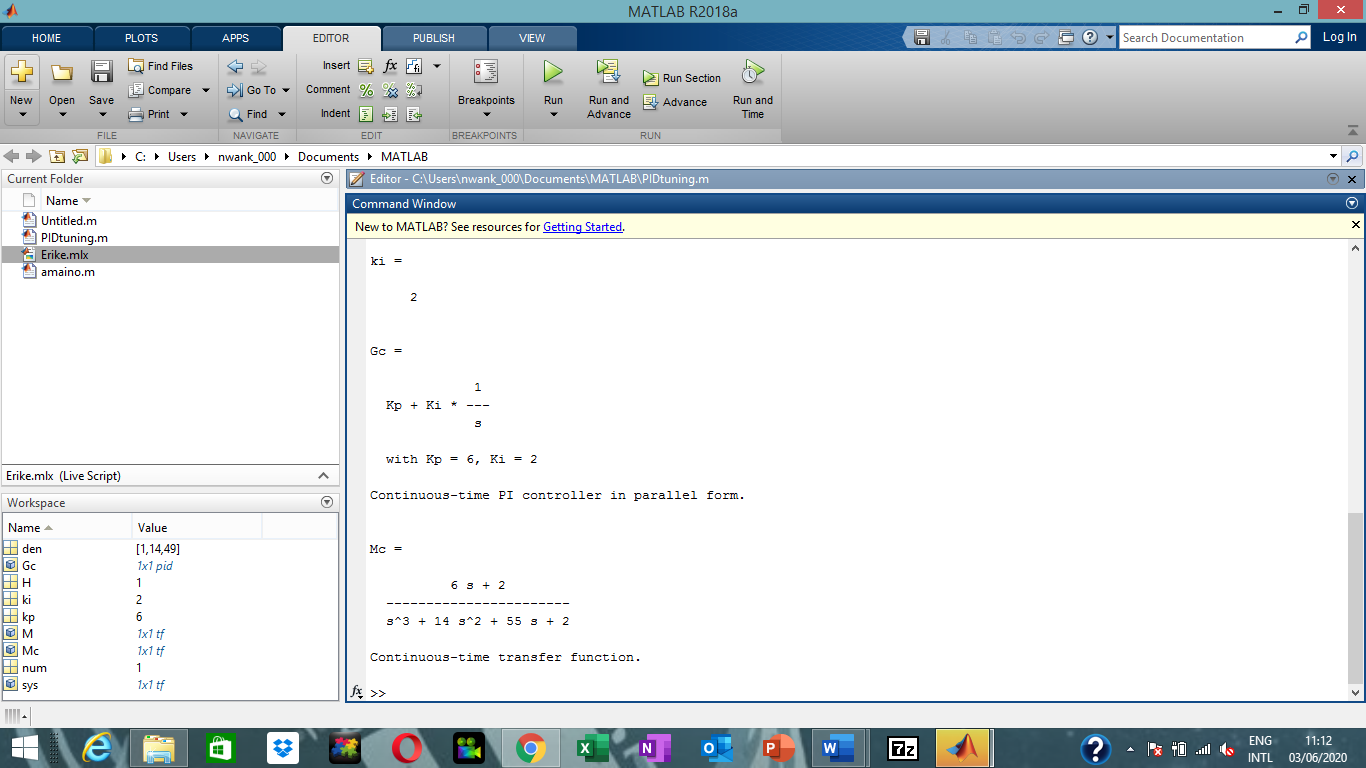 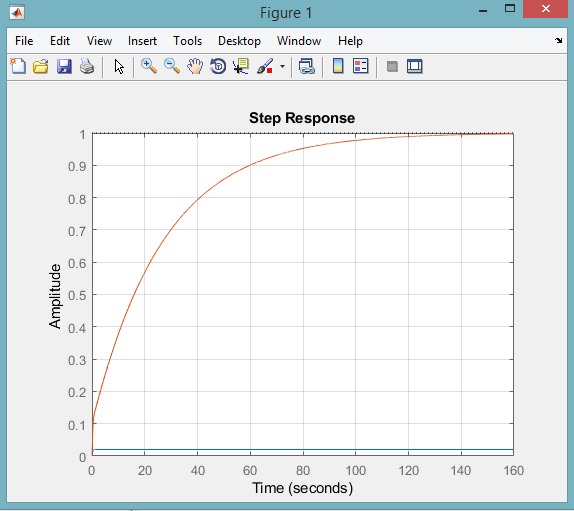 clear allclcnum=[1]den=[1 14 49]sys=tf(num, den)H=1             M=feedback(sys,H)       step(M)hold onkp=9Gc=pid(kp)Mc=feedback(Gc*sys, H)step(Mc)grid on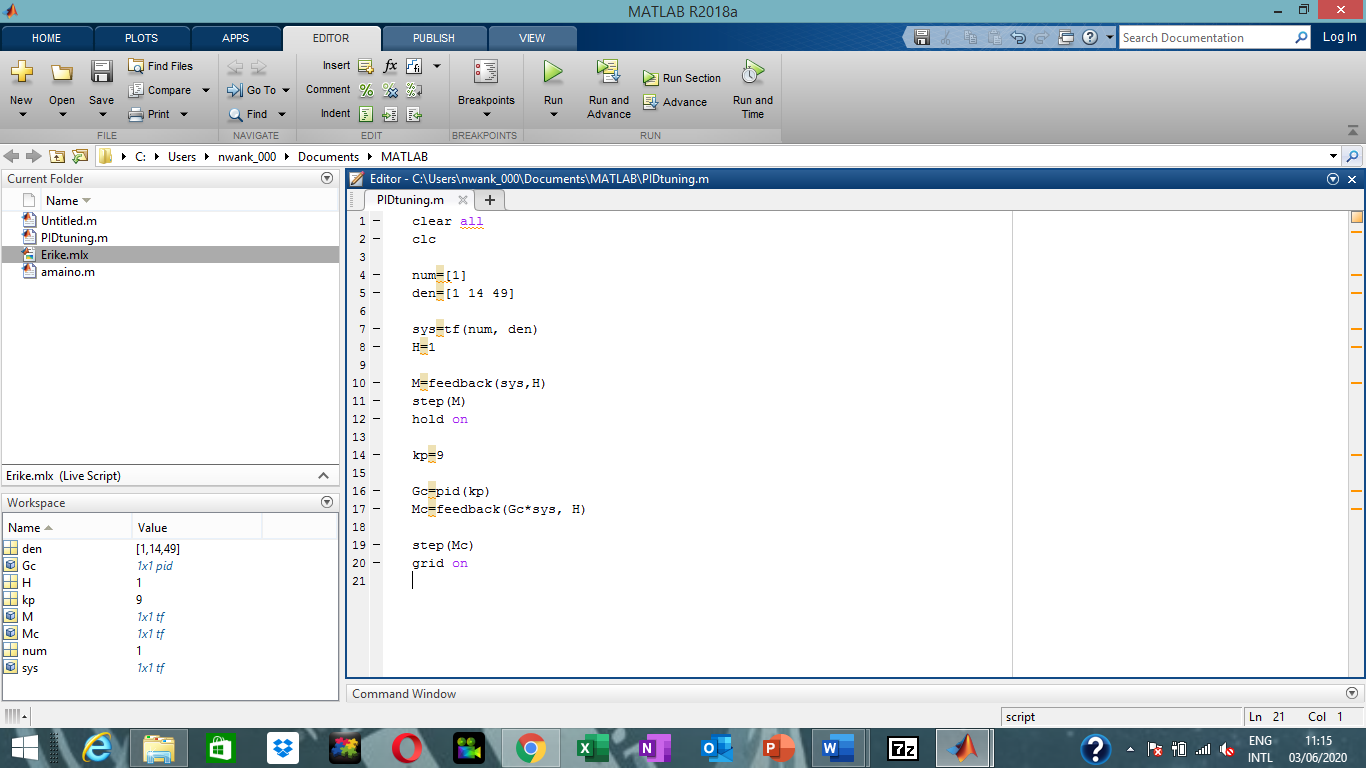 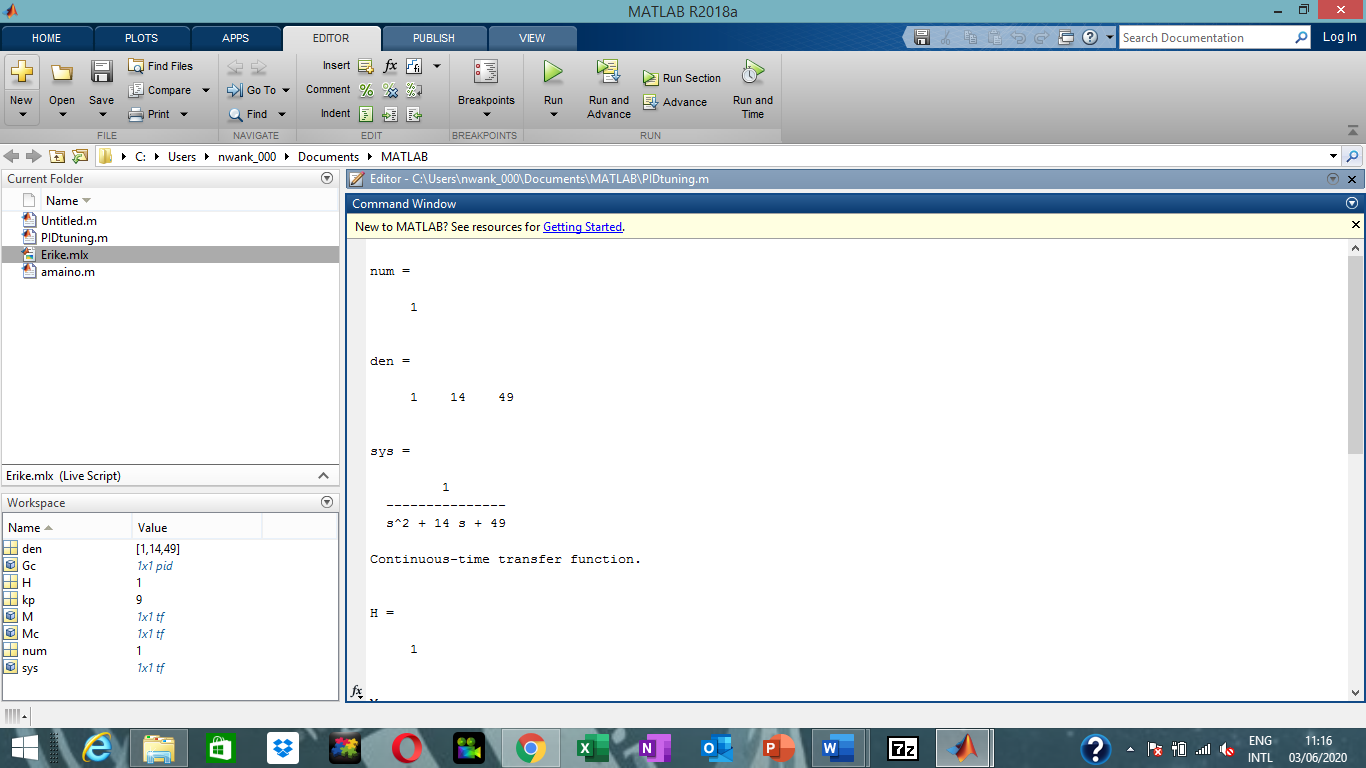 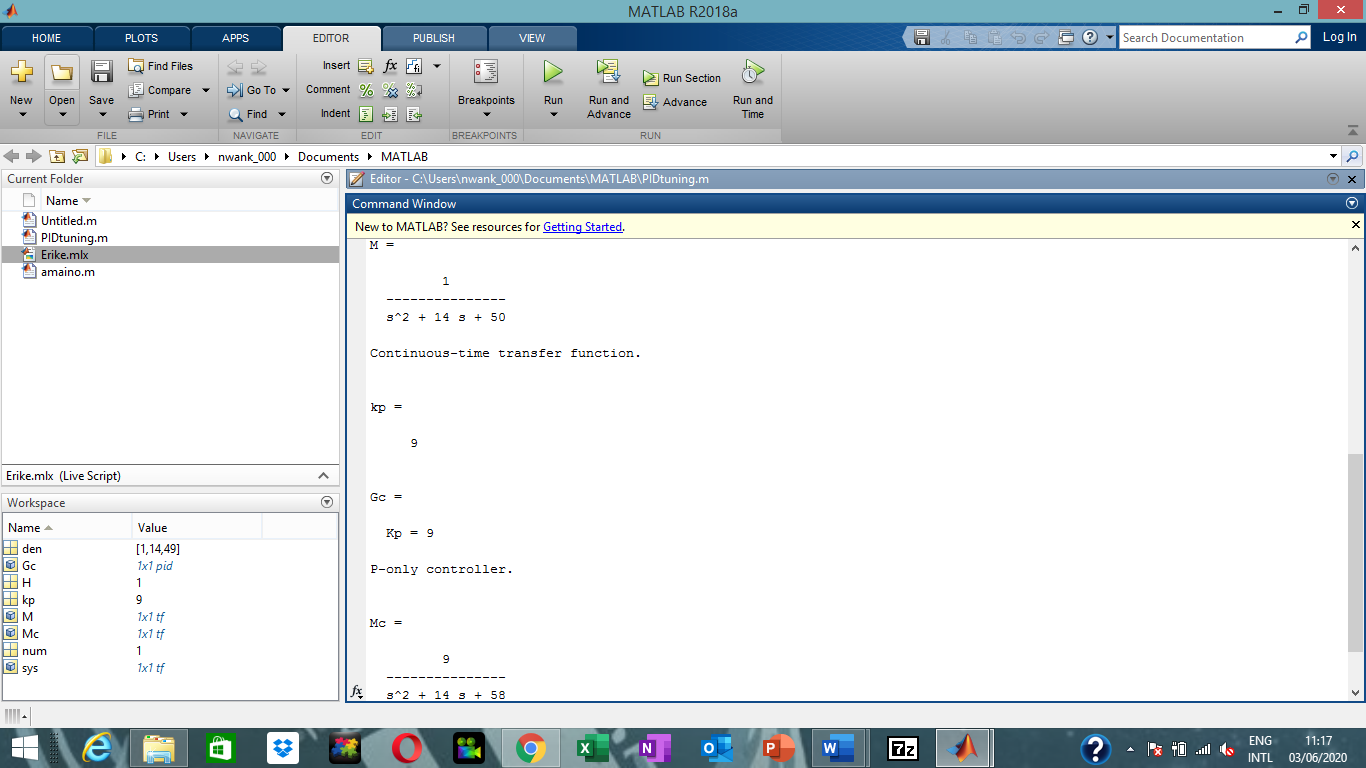 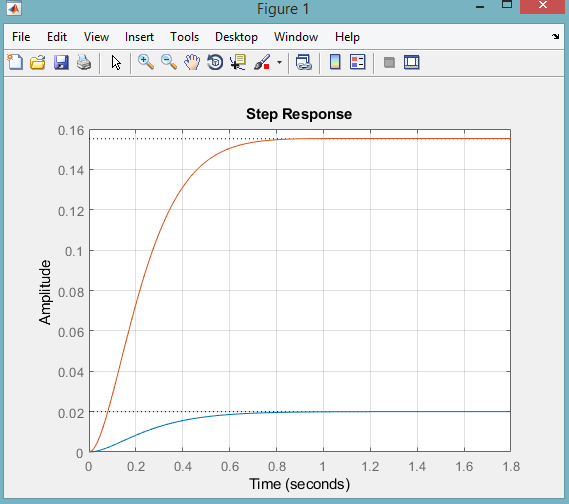 Observation:In the PID increasing kp makes it over shootChanges in ki,kp,kd values changes the simulation2) Simc tuning methodclear allclcnum=[1]den=[17 2]theta=3sys=tf(num, den, 'InputDelay', theta)    P0 = tf(num,den)step(P0,'b',sys,'r')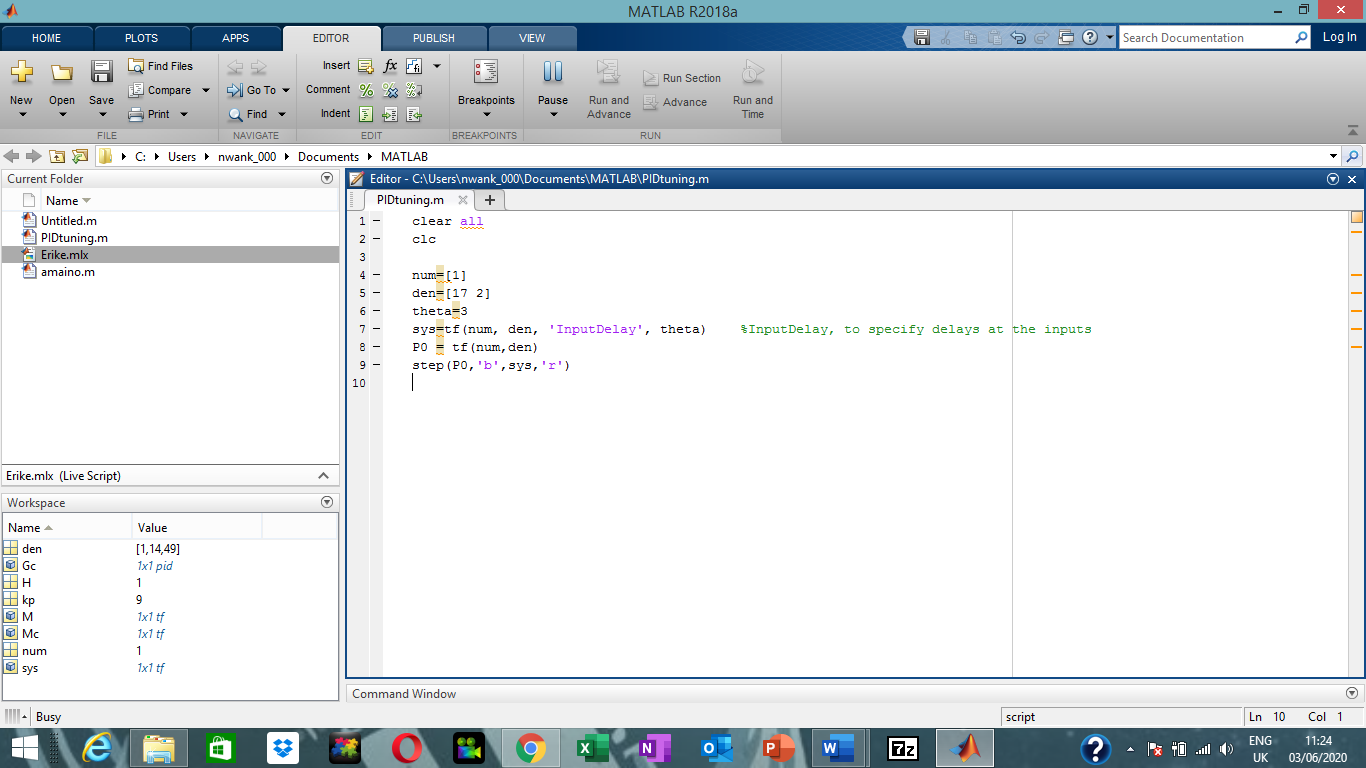 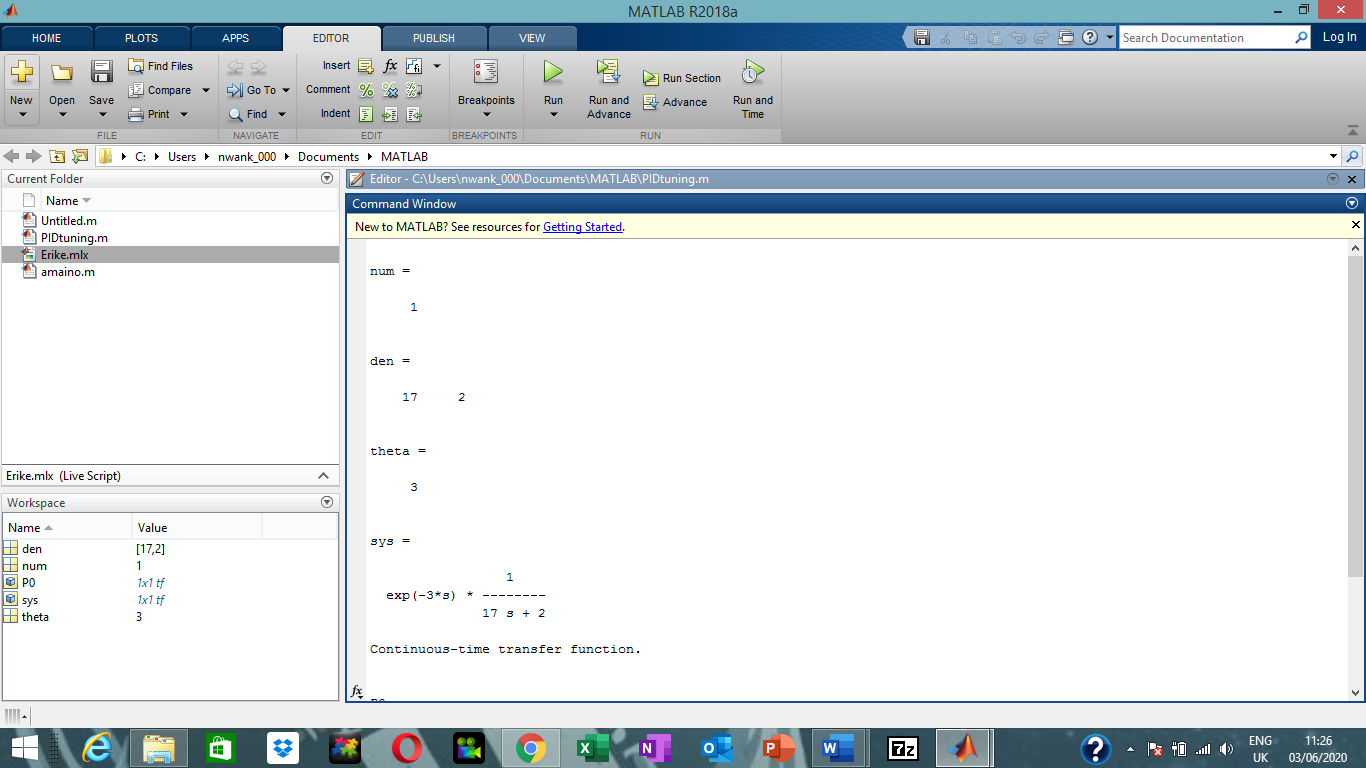 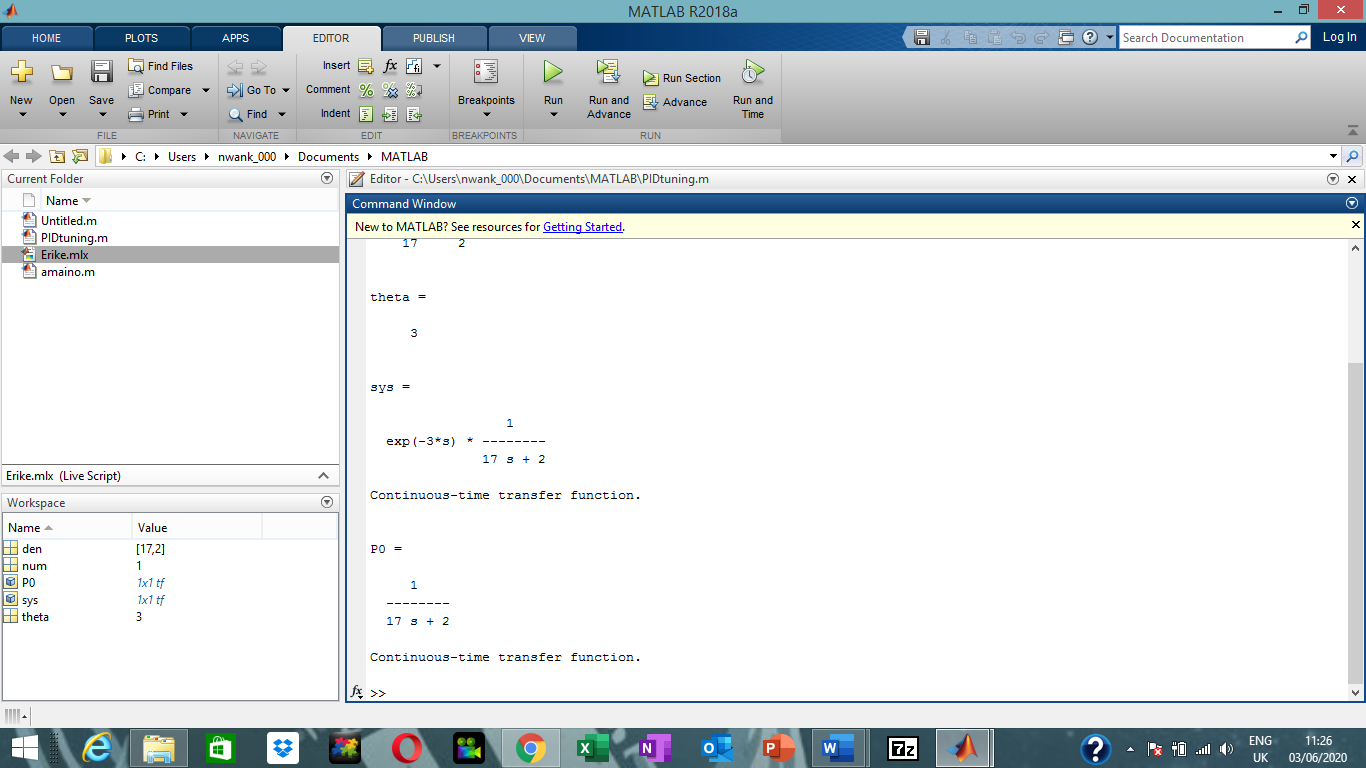 clear allclcnum=[2]den=[5 1]theta=2sys=tf(num, den, 'InputDelay', theta)    P0 = tf(num,den)step(P0,'b',sys,'r')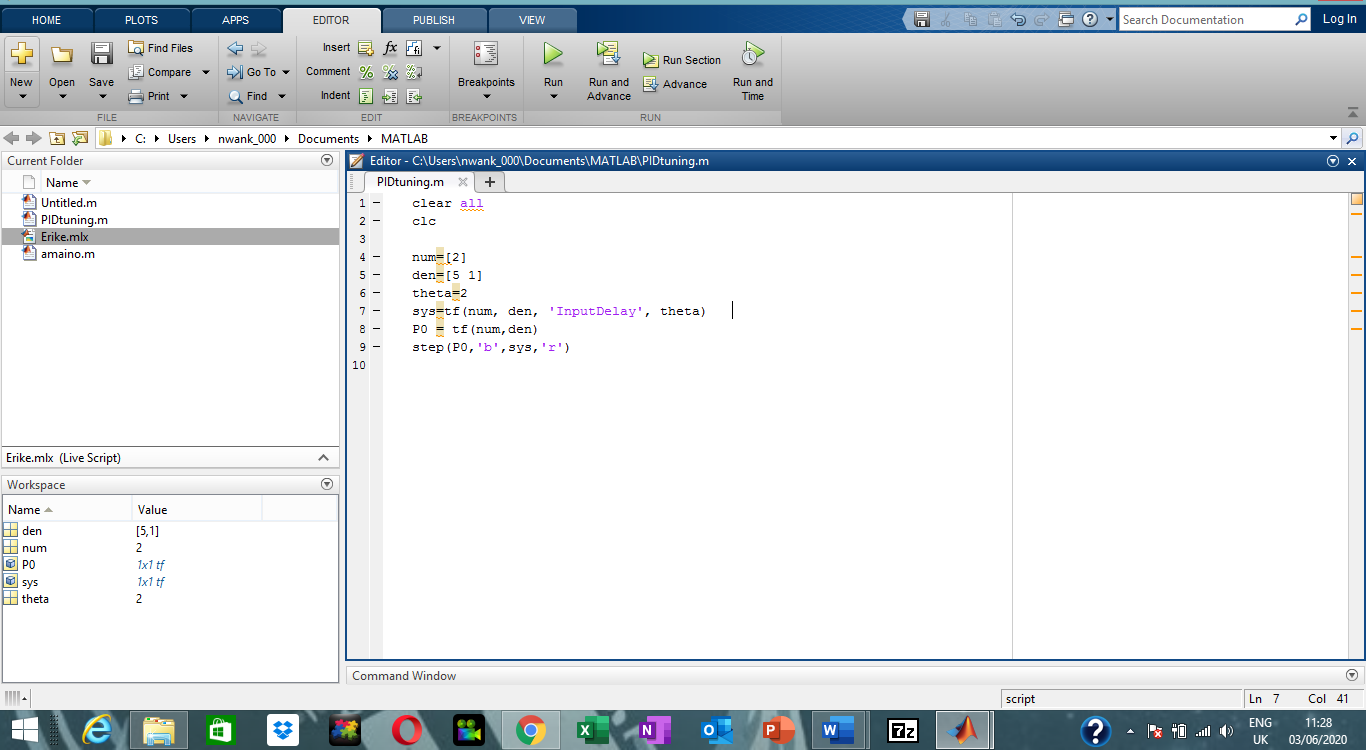 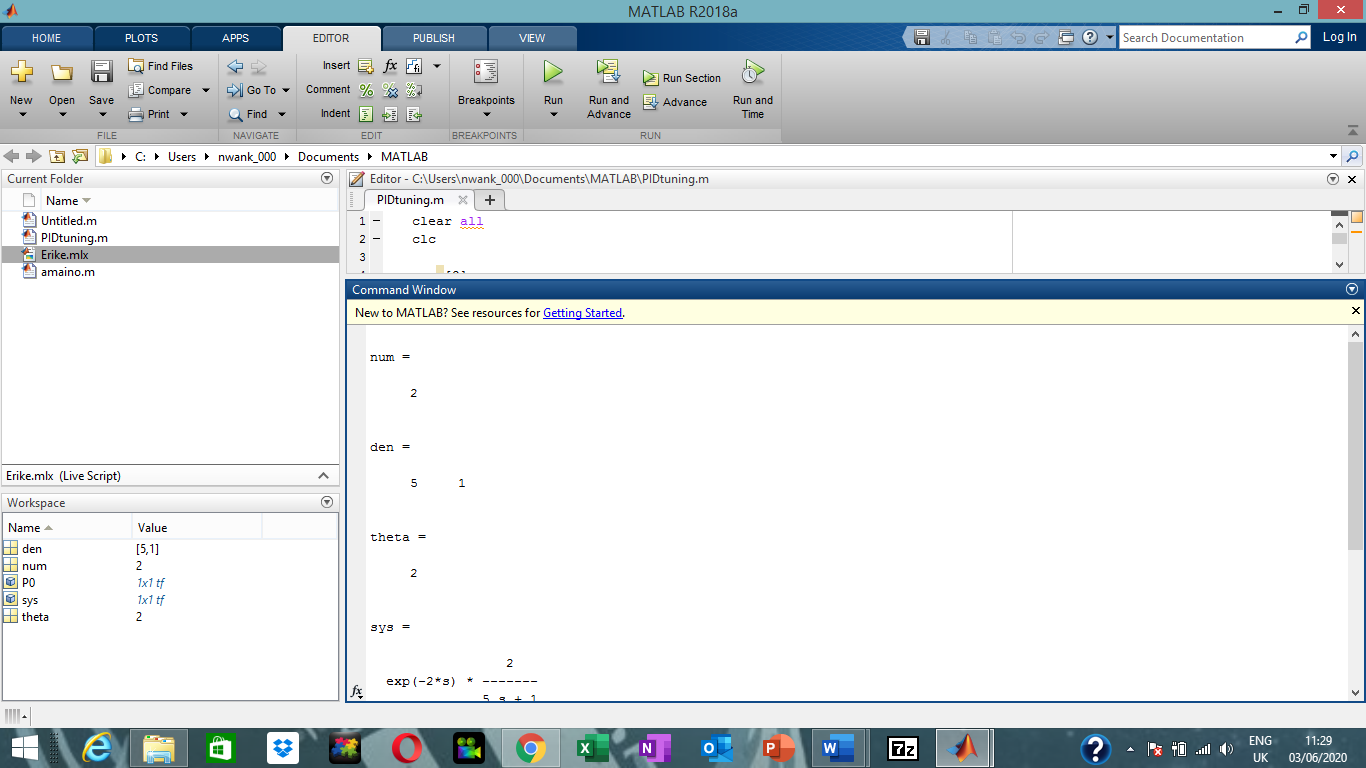 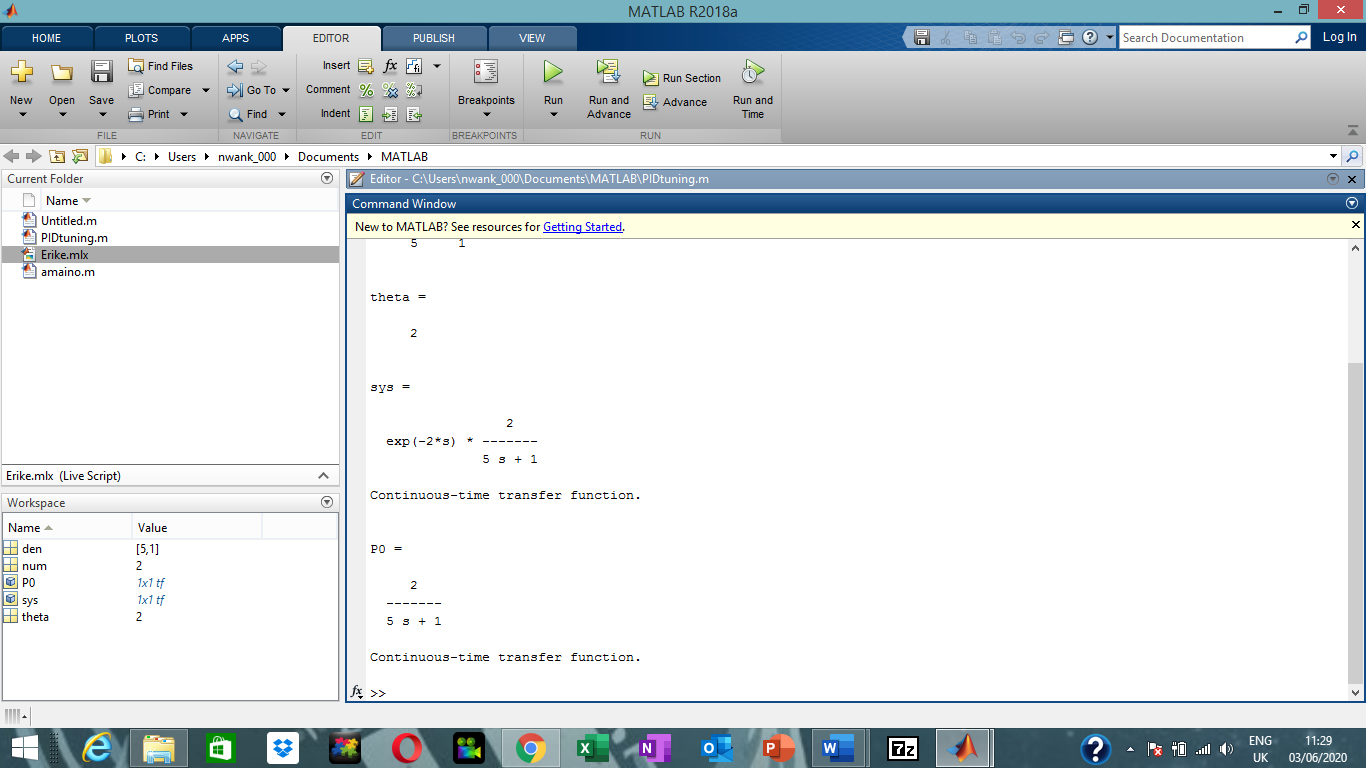 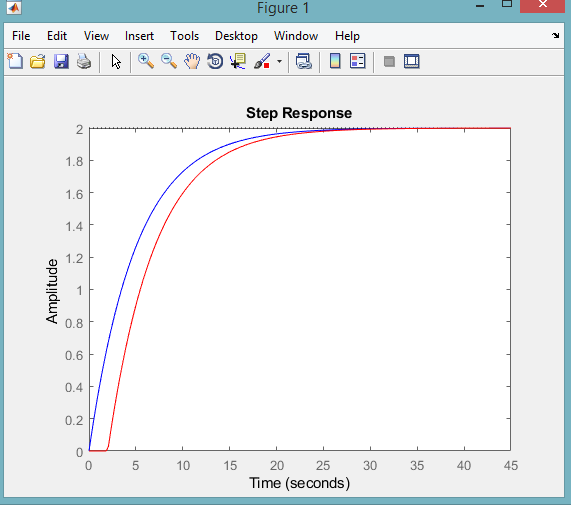 Observation:There is difference in rising time